Муниципальное бюджетное учреждение «Централизованная библиотечная система» городского округа город Салават Республики Башкортостана Организационно – методический отдел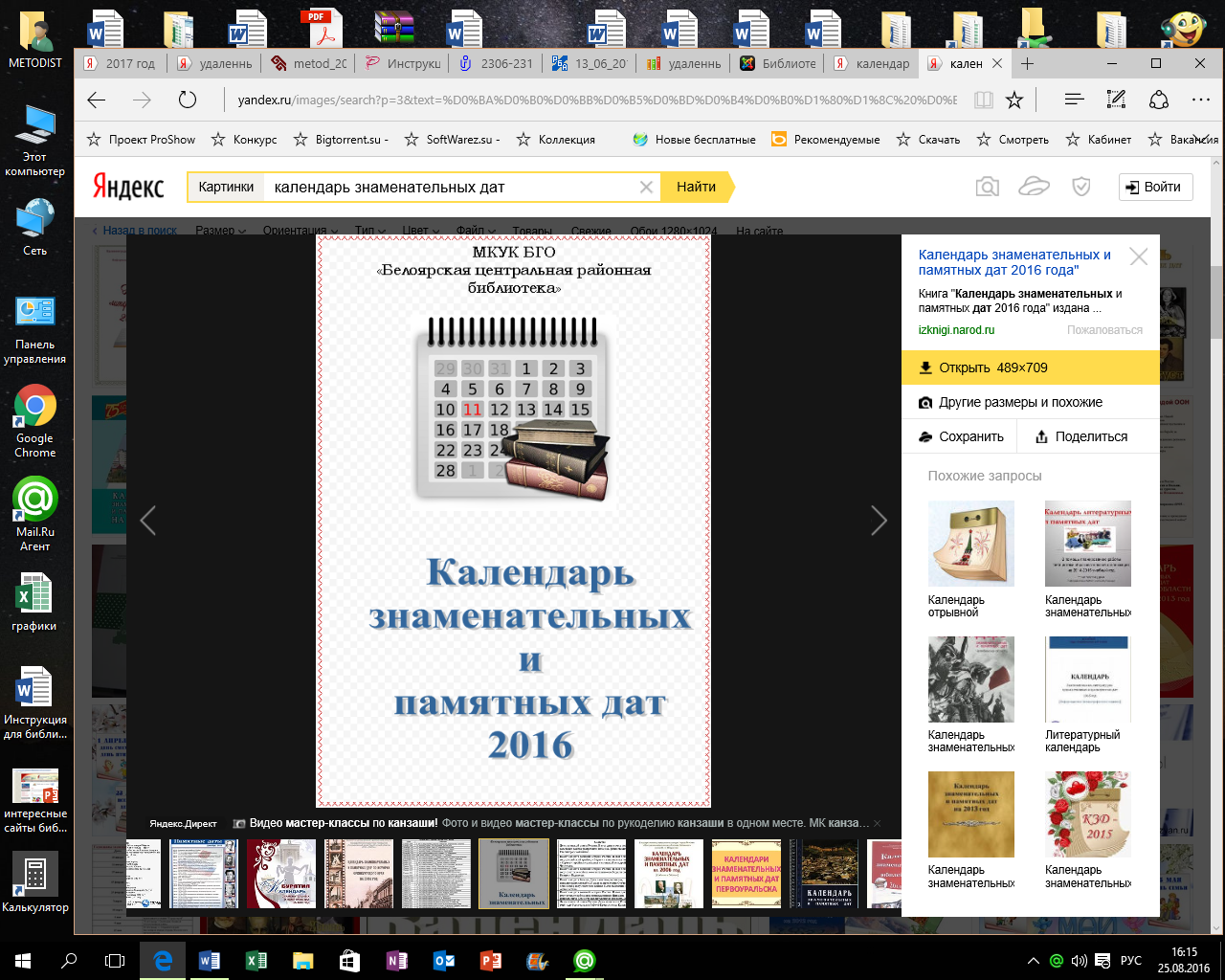 Календарь знаменательных и памятных дат на 2023 годг. Салават, 2022 годСодержание События 2023 года по указам президента РФ, РБ………………………………………………...3 стр.Международные события ………………………………………………………………………….3 стр.Международные события, объявленные ЮНЕСКО и ООН……………………………………   3 стр.Некоторые юбилейные даты 2023 года ….…………………………………………………… ….3  стр.Январь знаменательные и памятные даты…..………………………………………………..…4 -9 стр.Февраль знаменательные и памятные даты………………………………………………..…..9 -13 стр.Март знаменательные и памятные дат….…………………………………………………… .13-17 стр. Апрель знаменательные и памятные даты…………………….……………………………..17 -20 стр.Май знаменательные и памятные даты ………………………………………………………21-24  стр.Июнь знаменательные и памятные даты ……………………………………………….…..24– 26  стр.Июль знаменательные и памятные даты ……………………………………………….……26 -29 стр.Август знаменательные и памятные даты ……………………………………………….…..29-33 стр. Сентябрь знаменательные и памятные даты ………………………………………………...33-38 стр. Октябрь знаменательные и памятные даты…………………………………………………...39-44 стр.Ноябрь знаменательные и памятные даты…………………………………………………..44 – 48 стр.Декабрь знаменательные и памятные даты………………………………………………….48– 51 стр.Книги юбиляры 2023 года …………………………………………………………………    51 - 55 стр.Дни воинской славы …………………………………………………………………………  55       стр.Памятные даты………………………………………………………………………………...55-56 стр.По указам Президента Российской Федерации • 2018–2027 гг. – Десятилетие детства в Российской Федерации. Объявлено Указом Президента Российской Федерации от 29 мая 2017 года № 240.2022–2031 – Десятилетие науки и технологий в Российской Федерации (Указ от 25.04.2022);2023 – Год педагога и наставника. 2023 год по указу Президента России будет годом 100-летия поэта Расула Гамзатова.2023 год может быть объявлен и Международным годом моря (URL: https://www.pnp.ru/politics/putinuponravilas-ideya-obyavit-v-rossii-2023-god-godommorya.html).2023 - Глава Республики Башкортостан подписал Указ о праздновании в 2023 году 100-летия со дня основания Министерства спорта Республики Башкортостан.Международные событияКаждый год 23 апреля ЮНЕСКО отмечает Всемирный день книги и авторского права. В этот день повсюду в мире проводят мероприятия, посвящённые книге.«Всемирной столицей книги» 2023 года объявлен город Аккра (Республика Гана).Международные десятилетия под эгидой ООН2014-2024 - Десятилетие устойчивой энергетики  для всех.2015-2024 - Десятилетие лиц африканского происхождения.2016-2025 – Десятилетие действий Организации Объединенных Наций по проблемам питания.2018-2027 - Третье десятилетие Организации Объединенных Наций по борьбе с ликвидациейнищеты.2018-2028 - Международное десятилетие действий  «Вода для устойчивого развития».2019-2028 - Десятилетие мира в память о Нельсоне Манделе.2019-2028 - Десятилетие семейных фермерских  хозяйств.2021-2030 – Десятилетие Организации Объединенных Наций по восстановлению экосистем.2021-2030 - Десятилетие науки об океане в интересах устойчивого развития.2022-2032 – Десятилетие языков коренных народов2023 год объявлен ООН2023 год объявлен ООН Международным годом проса.Некоторые юбилейные даты2023 года1045 лет  - Со времени рождения Ярослава Мудрого,  покровителя книжного дела, создателя первой библиотеки Древней Руси (ок. 978-1054).1035 лет  - Крещению Руси (988).970 лет  - Со времени рождения Владимира Мономаха (1053-1125), Великого князя киевского.800 лет - Битве на реке Калке между монгольскими и русскими войсками (31 мая 1223 г.).425 лет -  Восшествию на престол Бориса Годунова (27.02.1598).415 лет - Пётр I учредил первый в России орден святого апостола Андрея Первозванного (1698).410 лет - Подвигу Ивана Сусанина (1613 г.).410 лет -  Михаил Романов провозглашен царем. Взошёл на престол 3 марта 1613 г.370 лет -  Церковной реформе патриарха Никона. Началась в 1653 г.320 лет - Городу Санкт - Петербург. Основан 27 мая 1703 года.250 лет -  Восстанию под предводительством Е. Пугачева. Началось 17 сентября 1773 г.240 лет -  Российской Академии. Основана 11 октября 1783 г.240 лет  - Манифесту о присоединении Крыма к России.  Подписан 8 апреля 1783 г.240 лет - Георгиевскому трактату о переходе Грузии под покровительство России. Подписан 4 августа 1783 г.225 лет  - Институту Святой Екатерины для благородных  девиц в Санкт - Петербурге. Утвержден 12 июня 1798 г.220 лет - Русские корабли впервые вышли в кругосветное плавание (7 августа 1803 г.).205 лет -  Со дня торжественного открытия памятнику Минину и Пожарскому (г. Москва 4 марта 1818 г.).150 лет - Электрической лампе А. Н. Лодыгина. Первая демонстрация состоялась в 1873 г.105 лет  - Брест-Литовскому мирному договору.  Заключен 3 марта 1918 г.105 лет  - Декларации прав трудящихся и эксплуатируемого  народа Советской России.Принята 16 января 1918 г.105 лет - Кодексу законов о труде.  Принят в 1918 г.105 лет - Конституции РСФСР. Принята 10 июля 1918 г.105 лет   - Москва является столицей России. Принято 12 марта 1918 г.105 лет - Новому календарю в России. Введен 24 января 1918 г.105 лет -  Российскому коммунистическому союзу молодежи. Создан 29 октября 1918 г.100 лет - Государственному гербу СССР.  Утвержден 6 июля 1923 г.90 лет - Дипломатическим отношениям между СССР и США. Установлены 16 ноября 1933 г.90 лет - Беломорско - Балтийскому каналу. Открыт 2 августа 1933 г.60 лет - Космическому спутнику «Полет -1». Запущен в 1963 г.60 лет - Полету первой женщины В. В.Терешковой в космос. Совершен 16 июня 1963 году на космическом корабле «Восток – 6 ».55 лет - Космическому кораблю «Космос - 242». Запущен в 1968 г.55 лет - Космической станции - «Зонд -5». Запущена в 1968 г.45 лет  - Первому космическому транспортному кораблю  «Прогресс -1». Запущен в 1978 г.30 лет - Государственному гербу Российской Федерации. Утвержден 30 ноября 1993 г.Театр. Кино. Искусство245 лет - Театру «Ла Скала» в Милане.  Открыт 3 августа 1778 г.140 лет - Всероссийскому театральному обществу.  Основано 13 октября 1883 г.135 лет -  Оркестру народных инструментов В. В. Андреева. Впервые выступил в 1888 г.125 лет - Государственному Русскому музею. Открыт 19 марта 1898 г.125 лет - Московскому Художественному Академическому Театру (МХТ, МХАТ). Открылся 26 октября 1898 г.105 лет - Кинокомпании «Ленфильм». Основана в 1918 г.100 лет - Театру им. Моссовета. Открыт в 1923 г.90 лет  - Театру им. Ленсовета. Открыт 19 ноября 1933 г.65 лет - Международному конкурсу музыкантов –  исполнителей им. П. И. Чайковского.Впервые состоялся в 1958 г.ЯНВАРЬЗнаменательные и памятные даты1-8 января - Новогодние каникулы                   День памяти былинного богатыря Ильи Муромца                   Всемирный день мира1 января – 110 лет со дня рождения Баймурзина Гаяза Исламетдиновича (1913–1948), Героя Советского Союза, кавалера орденов Ленина, Красного знамени, Отечественной войны I степени, Красной Звезды1 января – 100 лет со дня рождения Варфоломеева Василия Михайловича (1923−1988), полного кавалера ордена Славы, кавалера ордена Отечественной войны I степени1 января – 90 лет со дня рождения Шарипова Ришата Мусиновича (1933–2004), Героя Социалистического Труда, кавалера орденов Ленина, Октябрьской революции1 января – 85 лет со дня рождения Зарипова Абузара Гарифовича (1938–2005), поэта, публициста, кандидата технических наук, профессора,заслуженного нефтяника РБ, заслуженного рационализатора БАССР1 января – 75 лет со дня рождения Абдуллина Рифа Мударисовича (род. в 1948 г.), живописца, заслуженного художника РБ, лауреата премии им. М. Акмуллы1 января – 75 лет со дня рождения Галяутдинова Ишмухамета Гильмутдиновича (1948–2015), языковеда, члена-корреспондента АН РБ, доктора филологических наук, профессора, действительного члена Академии гуманитарных наук РФ, заслуженного работника культуры РФ и БАССР1 января – 75 лет со дня рождения Мулдашева Эрнста Рифгатовича (род. в 1948 г.), офтальмолога, доктора медицинских наук, профессора, заслуженного врача РФ, мастера спорта СССР по спортивному туризму, кавалера орденов Дружбы народов, Салавата Юлаева1 января – 70 лет со дня рождения Аминева Амира Мухаметовича (род. в 1953 г.), писателя, журналиста, заслуженного работника культуры РБ;1 января – 70 лет со дня рождения Яхиной Амины Миндигуловны (род. в 1953 г.), драматурга, лауреата премии им. Р. Уметбаева.2 января - День научной фантастики2 января – 110 лет со дня рождения Биишевой Зайнаб Абдулловны (1908–1996), писательницы, драматурга, народного писателя БАССР, лауреата премии БАССР им. Салавата Юлаева, кавалера ордена «Знак Почёта»2 января – 85 лет со дня рождения Шайхлисламова Зайнуллы Гумеровича (род. в 1938 г.), живописца, заслуженного художника РБ2 января – 75 лет со дня рождения Ахтямовой Лидии Степановны (род. в 1948 г.), библиотекаря, заслуженного работника культуры РБ2 января– 70 лет со дня рождения Узянбаевой Танзили Хамитовны (род. в 1953 г.), эстрадной певицы, заслуженной артистки РФ и БАССР, народной артистки РБ2 января – 65 лет со дня рождения Соколова Игоря Александровича (род. в 1958 г.), спортсмена, мастера спорта СССР международного класса, заслуженного мастера спорта СССР, заслуженного тренера России, судьи международной и всесоюзной категорий по пулевой стрельбе, кавалера орденов Дружбы народов, «Знак Почёта»3 января -  120 лет со дня рождения Александра Альфредовича Бека (1903-1972)4 января - Всемирный день азбуки Брайля4 января – 110 лет со дня рождения Игдавлетова Зайни Сираевича (1913−1982), актера, народного и заслуженного артиста БАССР, кавалера ордена «Знак Почёта»4 января – 380 лет со дня рождения английского  учёного Исаака НЬЮТОНа (1643–1727)5 января – 105 лет со дня рождения Аляева Ивана Павловича (1918−2000), Героя Советского Союза, кавалера орденов Ленина, Отечественной войны I и II степени, Красной Звезды5 января – 100 лет со дня рождения Кузеева Рустема Гумеровича (1923–1998), историка, почетного академика АН РБ, доктора исторических наук, профессора, заслуженного деятеля науки БАССР, кавалера орденов Отечественной войны I степени, Трудового Красного Знамени7 января - Рождество Христово7 января – 120 лет со дня рождения Сахаутдиновой Мастюры Низамовны (1903–1996), инженера-архитектора, заслуженного архитектора РФ и РБ, кавалера орденов Трудового Красного Знамени, «Знак Почёта»7 января – 120 лет со дня рождения Хабибуллина Габдрахмана Сулеймановича (1903–1969), певца, народного и заслуженного артиста РСФСР, народного и заслуженного артиста БАССР, кавалера орденов Ленина, Трудового Красного Знамени, «Знак Почёта»8 января – 90  лет со дня рождения Габдрахимова Фарита Ибрагимовича (род. в 1933 г.), поэта, журналиста, заслуженного работника культуры БАССР8 января – 85 лет со дня рождения русского, советского художника Филонова Павла Николаевича  (1883-1941) 8 января – 110 лет со дня рождения советского поэта Смелякова Ярослава Васильевича (1913-1972)8 января -  День детского кино                 - День календаря9 января – 135 лет со дня рождения Тагирова Нуриагзама Тагировича  (1888−1937), деятеля Башкирского национального движения, языковеда,  учителя, соавтора первой грамматики башкирского языка, кавалера ордена  Красного Знамени9 января – 100 лет со дня рождения Советского композитора Колмановского Эдуарда Савельевича (1923-1994)10 января - 85 лет со дня рождения татарского поэта, публициста Ямаша Иганай (Ананий Нестерович Малов, 1938 – 1997)10 января – 100 лет со дня рождения Пикунова Александра Степановича (1923–2012), Героя Советского Союза, кавалера орденов Ленина,  Отечественной войны I степени10 января – 75 лет со дня открытия Дома-музея народного поэта БАССР Мажита Гафури в г. Уфе, филиала Национального музея РБ (1948)10 января – 75 лет со дня рождения Даяновой Таскиры Байрамовны (род. в 1948 г.), детской писательницы, драматурга, лауреата премий им. Р. Ахтари, М. Кашгари10 января -  140 лет со дня рождения Алексея Николаевича Толстого (1883-1945)11 января - День заповедников и национальных парков России                    Всемирный день «Спасибо»12 января - 395 лет со дня рождения французского поэта Шарля Перро (1628-1703) 12 января – День работников прокуратуры Российской Федерации12 января – 100 лет со дня выхода первого номера молодежной газеты «Йэш юксыл» («Юный пролетарий») (1923), с 1930 г. – «Йэш коммунар» («Юный коммунар»), с 1934 г. издается как «Комсомолец Башкирии», с 1951 г. – «Ленинсы» – «Ленинец» на башкирском и русском языках, с 1990 г. современное название как самостоятельная газета на башкирском языке «Йәшлек» и с 1996 г. газета на русском языке «Молодежная газета»13 января -  День российской печати14 января – 145 лет со дня рождения Атласова Хабибрахмана Габдрахмановича (1878–1949), земского врача, организатора здравоохранения, заслуженного врача РСФСР и БАССР, кавалера ордена «Знак Почёта»;15 января - День зимующих птиц в России День рождения;  Википедии;16 января - 90 лет со дня рождения детского поэта, лауреата премии им. Абдуллы Алиш Хакимзяна Шаяхметовича Халикова (1933 – 2002) 17 января - 95 лет со дня рождения Аяза Гилязова (1928-2002)17 января -  День детских изобретений    -День творчества и вдохновения17 января – 75 лет со дня рождения Идрисова Миндуллы Салимьяновича (род. в 1948 г.), актера, народного артиста РБ, заслуженного артиста БАССР18 января - Всемирный день снеговика18 января – 90 лет со дня рождения Адельшиной Рамзили Мухаметовны (род. в 1933 г.), актрисы, народной и заслуженной артистки БАССР20 января – 95 лет со дня рождения Демичевой Раисы Николаевны (1928–1995), Героя Социалистического Труда, кавалера ордена Ленина20 января – 80 лет со дня рождения Бахтизина Рауфа Загидовича (род. в 1943 г.), физика, доктора физико-математических наук, профессора, заслуженного деятеля науки РБ21 января – День инженерных войск22 января – 85 лет со дня рождения Ахметшина Бориса Гайсеевича (род. в 1938 г.), фольклориста, доктора филологических наук, профессора, заслуженного деятеля науки РБ, лауреата Уральской премии им. В. П. Бирюкова22 января - Всемирный день снега, день зимних видов спорта (отмечается в предпоследнее воскресенье); - День ручного письма (День почерка).22 января - 235 лет со дня рождения английского поэта Джорджа Гордона Байрона (1788- 1824); 22 января -  95 лет со дня рождения Петра Лукича Проскурина (1928-2001); 23 января – 25 лет со дня образования природного парка «Мурадымовское ущелье» (1998);23 январь - 240 лет со дня рождения французского писателя Стендаля (Анри Мари Бейль) (1783-1842) 23 января – День ручного письма24 января – 75 лет со дня рождения Умергалина Талгата Галеевича (род. в 1948 г.), математика, доктора технических наук, профессора, заслуженного химика РБ24 января – 175 лет со дня рождения русского художника Сурикова Василия Ивановича (1848-1916)25 января - День российского студенчества. Татьянин день25 января - 85 лет со дня рождения Владимира Семёновича Высоцкого (1938-1980)26 января – 65 лет со дня рождения Муслимовой Ильверы Исламовны (род. в 1958 г.), библиотекаря, заслуженного работника культуры РБ26 января  - Международный день таможенника27 января  - День воинской славы России. День снятия блокады Ленинграда; Международный день памяти жертв Холокоста. 27 января – 80 лет со дня рождения Сулейманова Кильдебая Сулеймановича (род. в 1943 г.), Героя Социалистического Труда, кавалера орденов Ленина, Дружбы народов28 января – 105 лет со дня рождения Силантьева Ивана Матвеевича (1918−1958), Героя Советского Союза, кавалера ордена Ленина29 января – 70 лет со дня рождения Исмагилова Раиса Абдрахмановича (род. в 1953 г.), режиссера, заслуженного работника культуры РФ, заслуженного деятеля искусств РБ28 января – Международный день мобилизации против ядерной войны29 января -  Международный день без интернета (отмечается в последнее воскресенье)30 января -  День Деда Мороза и Снегурочки 30 января - 100 лет со дня рождения советского, российского режиссёра, сценариста Леонида Иовича Гайдая (1923-1993) 31 января – 115  лет со дня рождения Ежова Бориса Дмитриевича (1908–1978), живописца, заслуженного художника БАССР31 января – 85 лет со дня рождения Зарудий Феликса Срульевича (род. в 1938 г.), фармаколога, доктора медицинских наук, профессора, заслуженного деятеля науки РФ и РБянварь – 60 лет со времени введения в эксплуатацию ООО «Октябрьский завод фарфоровых изделий» (1963)январь – 55 лет с начала издания общественно-политическогои литературно-художественного журнала для женщин «Башҡортостан ҡыҙы»  (1968)                                                           Юбилеи русских писателей3 января -  120 лет со дня рождения Александра Альфредовича Бека (1903-1972)10 января -  140 лет со дня рождения Алексея Николаевича Толстого (1883-1945)22 января -  95 лет со дня рождения Петра Лукича Проскурина (1928-2001)25 января - 85 лет со дня рождения Владимира Семёновича Высоцкого (1938-1980)Юбилеи зарубежных писателей12 января - 395 лет со дня рождения французского поэта Шарля Перро (1628-1703) 22 января - 235 лет со дня рождения английского поэта Джорджа Гордона Байрона (1788- 1824)23 январь - 240 лет со дня рождения французского писателя Стендаля (Анри Мари Бейль) (1783-1842) Юбилеи знаменитых личностей30 января - 100 лет со дня рождения советского, российского режиссёра, сценариста Леонида Иовича Гайдая (1923-1993) Юбилеи башкирских писателей и личностей1 января - 70 лет Амиру Аминеву (1953)2 января - 115 лет со дня рождения Зайнаб Биишевой (1908-1996)8 января - 90 лет Фариту Габдрахимову (1933)10 января -  75 лет Таскире Даяновой (1948)30 января - 65 лет Фанзие Максютовой (1958)Юбилеи татарских писателей 3 января - 95 лет со дня рождения Шамиля Бикчурина (1928-1991)                     90 лет со дня рождения Ильдара Юзеева (1933-2004)  16 января - 90 лет со дня рождения Хакимжана Халикова (1933-2002) 17 января - 95 лет со дня рождения Аяза Гилязова (1928-2002)Юбилеи марийских писателей1 января - 140 лет со дня рождения Валериана Васильева (1883-1961)13 января - 105 лет со дня рождения Василия Юксерна (1918-1998)15 января -105 лет со дня рождения Миклая Казакова (1918-1989)55 лет - со дня основания журнала «Башкортостан Кызы»100 лет - со времени первого издания молодежной газеты «Йэшлек»ФЕВРАЛЬЗнаменательные и памятные даты 1 февраля – 90 лет со дня рождения Вахитова Фарита Назаровича (род. в 1933 г.), журналиста, лауреата премии им. Ш. Худайбердина1 февраля – 85 лет со дня рождения Иванова Владимира Николаевича (1938−1993), заслуженного тренера РСФСР по легкой атлетике, заслуженного работника физической культуры БАССР1 февраля – 80 лет со дня рождения Ишемгулова Дамира Нуритдиновича (род. в 1943 г.), живописца, народного и заслуженного художника РБ 1 февраля – 75 лет со дня рождения Лесина Василия Николаевича (род. в 1943) г., графика, живописца, заслуженного художника РФ и РБ2 февраля - 115 лет со дня рождения Ивана Сотникова (1908-1988)2 февраля  - 185 лет со дня рождения российского книгоиздателя Маркса Адольфа Федоровича (1838-1904)2 февраля – 140 лет со дня рождения советского композитора, педагога Гнесина Михаила Фабиановича (1883-1957)2 февраля - День воинской славы России. День разгрома советскими войсками немецко-фашистских войск в Сталинградской битве (1943)3 февраля - 115 лет со дня рождения татарского писателя, лауреата Государственной премии ТАССР им. Г. Тукая Фатиха Хусни (Фатых Хуснутдинович Хуснутдинов, 1908 – 1996) 4 февраля – 95 лет со дня рождения народного художника СССР, РСФСР и Башкортостана. Член – корреспондент Академии художеств СССР (1988). Лауреат Государственной премии РБ им. С. Юлаева4 февраля - 150 лет со дня рождения Михаила Михайловича Пришвина (1873-1954)4 февраля – Международный день человеческого братства                  - Всемирный день против рака5 февраля - 105 лет со дня рождения Назара Наджми (1918-1999)7 февраля -  День зимних видов спорта в России8 февраля - День российской науки                    День памяти юного героя-антифашиста8 февраля - 195 лет со дня рождения французского писателя Жюля Верна (1828-1905)8 февраля – 95 лет со дня рождения советского, российского киноактера Тихонова Вячеслава Васильевича (1928 – 2009)9 февраля – День работника гражданской авиации9 февраля - 240 лет со дня рождения Василия Андреевича Жуковского (1783-1852)                        85 лет  со дня рождения Юрия Иосифовича Коваля (1938-1995)9 февраля - 85 лет со дня рождения Народного поэта Республики Татарстан, прозаика, драматурга, лауреата Государственной премии Республики Татарстан им. Г. Тукая Фаниса Гатаулловича Яруллина (1938 - 2011)10 февраля - 120 лет со дня рождения советского композитора Матвея Исааковича Блантера (1903-1990)10 февраля - День памяти А.С. Пушкина10 февраля – День дипломатического работника12 февраля – 75 лет со дня рождения татарского поэта и прозаика Шагинура Сапиевича Мустафина (1948-2020)13 февраля -  Всемирный день радио13 февраля  - 120 лет со дня рождения бельгийского писателя Жоржа Сименона (1903-1989)13 февраля – 150 лет со дня рождения русского оперного и камерного певца (высокий бас) Шаляпина Фёдора Ивановича (1873-1938) 14 февраля - День святого Валентина (День всех влюблённых)                     - Международный день дарения книг.15 февраля -  День памяти воинов-интернационалистов16 февраля – 85 лет со дня рождения татарского поэта и художника Гакиля Шарифулловича Сагирова (1938-2009)16 февраля – 95 лет со дня рождения Мавлютова Мидхата Рахматуллича (1928–2000), горного инженера, члена-корреспондента АН РБ, доктора технических наук, профессора, заслуженного деятеля науки и техники РСФСР, заслуженного нефтяника БАССР, лауреата премии Правительства РФ в области науки и техники, премии им. И. М. Губкина, кавалера ордена «Знак Почёта»16 февраля – 85 лет со дня рождения Мухина Виктора Сергеевича (род. в 1938 г.), инженера-механика, члена-корреспондента АН РБ, доктора технических наук, профессора, заслуженного деятеля науки и техники РСФСР, заслуженного деятеля науки БАССР, лауреата Государственной премии РБ в области науки и техники17 февраля – 115 лет со дня рождения Тахаева Халиля Яновича (1908−1986), экономико-географа, кандидата географических наук, заслуженного работника культуры РСФСР, заслуженного деятеля науки БАССР17 февраля -  Всемирный день проявления доброты (приветствий)18 февраля – 95 лет со дня рождения писателя Масгута Гафиятулловича Шарифуллина (1928-1966)18 февраля – 95 лет со дня рождения Гареева Амира Салимгареевича (1928–2008), писателя-прозаика, переводчика, кавалера ордена «Знак Почёта»18 февраля – 85 лет со дня рождения Уметбаева Виля Гайсовича (род. в 1938 г.), горного инженера, доктора технических наук, профессора, заслуженного работника Министерства топлива и энергетики РФ, заслуженного деятеля науки и техники БАССР19 февраля – 70 лет со дня рождения Ибрагимова Байраса Надимовича (род. в 1953 г.), актера, режиссера, заслуженного деятеля искусств РБ19 февраля - Всемирный день китов20 февраля – День социальной справедливости21 февраля - Международный день родного языка21 февраля – 75 лет со дня рождения Ахметшина Марса Аглиулловича (род. в 1948 г.), писателя, заслуженного работника культуры РБ23 февраля - День защитников Отечества. День воинской славы. 23 февраля – 95 лет со дня рождения Атнабаева Ангама Касимовича (1928–1999), поэта, драматурга, народного поэта Башкортостана, заслуженного деятеля искусств РСФСР и БАССР, лауреата премии им. Г. Саляма, кавалера ордена «За заслуги перед Отечеством» II степени23 февраля – 90 лет со дня основания Белорецкого металлургического колледжа (1933)23 февраля – 80 лет со дня основания Республиканской гимназии-интерната им. Г. Альмухаметова (1943)23 февраля – 75 лет со дня рождения Булякова Флорида Миннемуллиновича (1948–2015), драматурга, заслуженного деятеля искусств РБ, лауреата23 февраля - 90 лет со дня рождения Ивана Горного (1933-2014)24 февраля  - 110 лет со дня рождения Эммануила Генриховича Казакевича (1913-1962)Государственной премии РФ, лауреата Государственной премии РБ им. Салавата Юлаева24 февраля – 80 лет со дня рождения Холопова Анатолия Александровича  (род. в 1943 г.), графика, заслуженного художника РБ25 февраля - День Государственного флага Республики Башкортостан (1992)февраля  - 80 лет подвигу Героя Советского Союза (1943). В январе 1943 года отправлен на Калининский фронт в 91 – ю Тихоокеанскую добровольческую комсомольскую морскую бригаду им. И. В. Сталина (позже получившую наименование 254 – й гвардейский стрелковый полк 56-й гвардейской стрелковой дивизии). 27 февраля 1943 года в бою за д. Чернушки закрыл своим телом амбразуру вражеского дзота и обеспечил успех атаки своего подразделения. 8 сентября 1943 года имя Матросова присвоено 254 – му гвардейскому стрелковому полку 56-й гвардейской стрелковой дивизии. После того, как дивизия получила пополнение, в начале феврале 1943 года ей была поставлена новая задача — в составе 8-го кавалерийского корпуса совершить рейд на город Ворошиловград, расположенный в глубоком тылу немцев.За время этого рейда дивизия прошла с боями более 400 километров; ею было уничтожено почти 3000 солдат неприятеля, 56 танков, 6 самолётов, 6000 автомашин противника. Трофеями дивизии стали 5 оружейных, 8 продуктовых складов, 31 самолёт, 20 танков, 115 автомашин; около 2000 солдат и офицеров были взяты в плен. Освобождено от врага более сотни населённых пунктов.14 февраля 1943 года генерал-майор Шаймуратов был награждён орденом Красной Звезды, а дивизия переименована в 16-ю гвардейскую.Свой очередной орден комдив получить не успел. Проведя успешный рейд, уже на выходе из него дивизия оказалась зажата гитлеровцами. Во время прорыва Минигали Шаймуратов лично вступил в бой, который оказался для него последним.Гвардии майор Кадыров так описывал гибель генерала: «Когда мы вместе с гв. майорами М. И. Кузнецовым и Файзи Гафаровым приближались к генерал-майору М. Шаймуратову, он уже был окружён примерно тридцатью солдатами и офицерами... Вдруг я заметил: генерал, дерущийся с фашистами с саблей в руке, упал с коня. Его конь быстро поскакал мимо нас. Двадцать отважных воинов, охранявших комдива, ведут отчаянный бой с врагом возле бездыханного тела генерала».Вынести тело погибшего командира с поля боя не удалось. До 1948 года отважный кавалерист числился пропавшим без вести. Для обнаружения останков генерала и установления достоверной информации было проведено специально расследование.25 февраля – День Государственного флага Республики Башкортостан (1992)25 февраля – 100 лет со дня рождения Губина Евгения Ивановича (1923−1991), Героя Советского Союза, кавалера орденов Ленина, Красного Знамени, Отечественной войны I степени, Красной Звезды, кавалера иностранного ордена27 февраля – 115 лет со дня рождения Имашева Булата (Тимербулата) Губайдулловича (1908–1946), актера, режиссера, заслуженного артиста РСФСР, заслуженного деятеля искусств РБ, кавалера ордена Трудового Красного Знамени27 февраля – 70 лет со дня рождения Мухаметшина Урала Гумеровича (род.в 1953 г.), живописца, заслуженного художника РБ27 февраля – День Сил специальных операций28 февраля – 100 лет со дня рождения Амирова Расима Закареевича (1923−1995), терапевта, почетного академика АН РБ, доктора медицинских  наук, профессора, изобретателя СССР27 февраля - 110 лет со дня рождения американского писателя Ирвина Шоу (1913-1984)Юбилеи русских писателей4 февраля - 150 лет со дня рождения Михаила Михайловича Пришвина (1873-1954)9 февраля - 240 лет со дня рождения Василия Андреевича Жуковского (1783-1852)                        85 лет  со дня рождения Юрия Иосифовича Коваля (1938-1995)24 февраля  - 110 лет со дня рождения Эммануила Генриховича Казакевича (1913-1962)Юбилеи зарубежных писателей8 февраля - 195 лет со дня рождения французского писателя Жюля Верна (1828-1905)13 февраля  - 120 лет со дня рождения бельгийского писателя Жоржа Сименона (1903-1989)27 февраля - 110 лет со дня рождения американского писателя Ирвина Шоу (1913-1984)Юбилеи знаменитых личностей 10 февраля - 120 лет со дня рождения советского композитора Матвея Исааковича Блантера (1903-1990) 13 февраля - 150 лет со дня рождения русского певца, легенды отечественного оперного театра Фёдора Ивановича Шаляпина (1873-1938)Юбилеи башкирских писателей5 февраля - 105 лет со дня рождения Назара Наджми (1918-1999)2 февраля - 115 лет со дня рождения Ивана Сотникова (1908-1988)18 февраля - 95 лет со дня рождения Амира Гареева (1928-2008)21 февраля - 75 лет Марсу Ахметшину (1948)23 февраля - 95 лет со дня рождения Ангама Атнабаева (1928-1999)Юбилеи татарских писателей3 февраля - 115 лет со дня рождения Фатиха Хусни (1908-1996) 9 февраля - 85 лет со дня рождения Фаниса Яруллина (1938-2011) 22 февраля - 145 лет со дня рождения Гаяза Исхаки (1878-1954) Юбилеи марийских писателей 23 февраля - 90 лет со дня рождения Ивана Горного (1933-2014)МАРТ Знаменательные и памятные даты1 марта - 100 лет со дня рождения Хакима Гиляжева (1923-1997) 1 марта - 70 лет исполняется поэту, лауреату Государственной премии Республики Татарстан им. Г. Тукая Мухаммату Мирзе (Ибрагимов Ильфак Мирзаевич, 1953)1 марта - День кошек в России 1 марта - Всемирный день гражданской обороны1 марта - Всемирный день чтения вслух (отмечается в первую среду)1 марта - 160 лет со дня рождения Фёдора Кузьмича Сологуба (Тетерников) (1863-1927)1 марта – 105 лет с начала издания республиканской общественно-политической газеты «Кызыл таң» (1918)1 марта – 100 лет со дня рождения Хакима Гиляжева (Гиляжева ЛукманХакима Габдрахмановича) (1923–1997), поэта, прозаика, заслуженного работника культуры РСФСР, лауреата премии БАССР им. Салавата Юлаева, кавалера орденов Отечественной войны I степени, Трудового Красного Знамени2 марта - 125 лет со дня рождения татарской детской писательницы, драматурга, журналиста Даржии Сейфулловны Аппаковой (1898 - 1948)2 марта – 95 лет со дня рождения Юлдашбаева Билала Хамитовича (1928–2001), историка-этнополитолога, доктора исторических наук, профессора, заслуженного деятеля науки БАССР2 марта – 85 лет со дня рождения Гайсиной Рейды Миргалеевны (род. в 1938 г.), языковеда, доктора филологических наук, профессора, заслуженного работника высшей школы РФ, заслуженного деятеля науки БАССР3 марта - Всемирный день писателя 3 марта -  Всемирный день дикой природы;3 марта - 95 лет со дня рождения татарского поэта Назипа Гараевича Мадьярова (1928 - 2002)4 марта  - Вивальди Антонио Лучо (1678-1741) 345 лет со дня рождения итальянского композитора и скрипача.  5 марта - 115 лет со дня рождения татарского драматурга и театрального деятеля Анаса Камала (Анас Галиаскарович Камалетдинов, 1908 - 1978)6 марта – 110 лет со дня рождения советского летчика – аса, 1 – го трижды Героя Советского союза, Маршала авиации 8 марта - Международный женский день;10 марта – День архивов;11 марта - 120 лет со дня рождения татарского писателя, поэта, либреттиста, драматурга, лауреата Государственной премии ТАССР им. Г.Тукая Ахмеда Файзи (Ахмед Сафиевич Файзуллин, 1903 - 1958)13 марта - 135 лет со дня рождения Антона Семёновича Макаренко (1888-1939);13 марта - 110 лет со дня рождения советского писателя, поэта Михалкова Сергея Владимировича;14 марта - День православной книги; 14 марта  - 95 лет со дня рождения советского библиотековеда Карташова Николая Семеновича;14 марта – 135 лет со дня рождения художника, заслуженного деятеля искусств СССР  Лежнева Анатолия Петровича (1888-1956 гг). (1940)15 марта – 160 лет со дня рождения Хади Закира Хадиевича (1863–1932), писателя15 марта - Всемирный день прав потребителя; 16 марта  -  220 лет со дня рождения русского поэта Языкова Николая Михайловича (1803-1847);16 марта – 55 лет со дня рождения Сулейманова Джалиля Ахметовича (род. в 1968 г.), живописца, заслуженного художника РБ, лауреата премии им. Ш. Бабича17 марта – 85 лет со дня рождения Нуреева (Нуриева) Рудольфа Хамитовича (1938–1993), артиста балета, балетмейстера, кавалера ордена Почетного Легиона и Командорского ордена искусства и литературы17 марта – 75 лет со дня рождения Шагапова Владислава Шайхулагзамовича (род. в 1948 г.), механика, члена-корреспондента АН РБ, доктора физикоматематических наук, профессора, лауреата премии Комсомола Башкирии17 марта  - 85 лет со дня рождения артиста балета Рудольфа Нуриева (1938-1993) 18 марта – 100 лет со дня рождения Алымова Алексея Михайловича (1923–2009), Героя Советского Союза, кавалера орденов Ленина, Отечественной войны I степени, Славы III степени18 марта - День воссоединения Крыма с Россией19 марта – 85 лет со дня рождения Янченко Вячеслава Михайловича (род.в 1938 г.), Героя Советского Союза, кавалера ордена Ленина19 марта – День работников торговли, бытового обслуживания населения и жилищно-коммунального хозяйства. 20 марта  - 170 лет со дня рождения голландского живописца Винсента Ван Гога (1853- 1890) 20 марта – День подписания Соглашения Российского Рабоче-Крестьянского  правительства с Башкирским правительством о Советской Автономии Башкирии (1919)20 марта – 95 лет со дня рождения Искандаровой Ханифы Сиражевны (род.в 1928 г.), педагога, Героя Социалистического Труда, народного учителя СССР, заслуженного учителя школы РСФСР, кавалера ордена Ленина20 марта – 85 лет со дня рождения Нафиковой Фердаус Мухаметвалеевны (1938–2008), артистки балета, педагога, народной и заслуженной артистки РСФСР, заслуженной артистки БАССР, лауреата премии БАССР им. Салавата Юлаева, кавалера ордена «Знак Почёта»20 марта – 75 лет со дня рождения Шарипова Сабира Нагимовича (род. в 1948 г.), писателя, заслуженного работника культуры РБ, лауреата премии им. Я. Хамматова20 марта – 65 лет со дня рождения Якупова Фарвата Абдулловича (1958– 2008), Героя Российской Федерации, кавалера орденов «За личное мужество», Мужества21 марта – 120 лет со дня рождения советского певца Козина Вадима Алексеевича; 21 марта - Всемирный день поэзии; 21 марта – Международный день кукольника;21 марта - Всемирный день борьбы за ликвидацию расовой дискриминации;22 марта - Всемирный день водных ресурсов;22 марта - 135 лет со дня рождения татарского писателя, драматурга Фатиха Сайфи – Казанлы (1888 - 1938)23 марта – День работников гидрометеорологического службы24 марта – 125 лет со дня рождения Кадырова Имам-Гали Галимовича (1898–1969), хирурга, доктора медицинских наук, профессора, заслуженного деятеля науки БАССР, кавалера ордена Ленина24 марта – 115 лет со дня рождения Хоментовского Александра Степановича (1908−1986), геолога, члена-корреспондента АН СССР, доктора геологоминералогических наук, профессора, первооткрывателя угольных месторождений на территории Башкортостана, лауреата Государственной премии СССР24 марта – 75 лет со дня основания ОАО «Башкирский медно-серный  комбинат» (1948)24 марта - 125 лет со дня рождения татарского писателя, драматурга, литературоведа, переводчика Мухаммеда Гали (Мухаммед Валиевич Галиев, 1893 - 1952)25 марта – 190 лет со дня рождения Расулева Зайнуллы (Зайнуллы бин Хабибуллы бин Расуля) (1833–1917), общественного и религиозного деятеля, ишана, последователя суфизма, просветителя25 марта – 140 лет со дня рождения Сагди Хади (Сагдеева Мухамметхадыя Гайнановича) (1883−1933), писателя, переводчика, педагога25 марта   - 120 лет со дня рождения советского библиотековеда Амбарцумян Захара Николаевича (1903-1970)25 марта - День работника культуры РФ26 марта – 80 лет назад в 1943 года в Москве впервые организована Неделя детской книги «Книжкины именины». Инициатор праздника детский писатель Лев Абрамович Кассиль.  Участниками  первого праздника детской книги «Книжкины именины» были С. Маршак, С. Михалков, А. Барто, М. Пришивин.  26 марта – 135 лет со дня рождения Валеева Масалима Мушараповича (1888–1956), композитора, музыкально-общественного деятеля, заслуженного деятеля искусств БАССР, кавалера ордена «Знак Почёта»26 марта – 100 лет со дня рождения Фузеева Бориса Дмитриевича (1923–1997), скульптора, народного и заслуженного художника БАССР, кавалера ордена Отечественной войны II степени27 марта – 80 лет со дня рождения Буракаевой Марьям Сабирьяновны (род.в 1943 г.), писательницы, заслуженного работника культуры РБ, лауреата премий им. З. Биишевой, им. Р. Гарипова, кавалера ордена Салавата Юлаева27 марта - Международный день театра27 марта – День войск национальной гвардии Российской Федерации28 марта - 155 лет со дня рождения Максима Горького (Алексей Максимович Пешков) (1868-1936);29 марта – День специалиста юридической службы в Вооруженных  сил РФ;29 марта – 100 лет со дня рождения Яковлева Алексея Александровича (1923−1990), Героя Советского Союза, кавалера орденов Ленина, Красного Знамени, Александра Невского, Отечественной войны I степени30 марта - 180 лет со дня рождения Константина Михайловича Станюковича (1843-1903);30 марта – 170 лет со дня рождения голландского художника Ван Гога Винсента Виллема (1853-1890);31 марта – День подписания Федеративного договора и Приложения  к Федеративному договору от Республики Башкортостан (1992)31 марта – 90 лет со дня рождения Нигматуллиной Фиры Гарифовны (1933–2001), Героя Социалистического Труда, кавалера ордена Ленинамарт – 100 лет с начала издания литературно-художественного и общественно-политического журнала «Ағиҙел» (1923) март – 75 лет со времени основания города Салават (1948)Юбилеи русских писателей1 марта - 160 лет со дня рождения Фёдора Кузьмича Сологуба (Тетерников) (1863-1927);7 марта  - 95 лет со дня рождения Владимира Алексеевича Чивилихина (1928-1984); 13 марта - 135 лет со дня рождения Антона Семёновича Макаренко (1888-1939);110 лет - со дня рождения Сергея Владимировича Михалкова (1913- 2009);17 марта - 115 лет со дня рождения Бориса Николаевича Полевого (Кампов) (1908-1981);27 марта  - 115 лет со дня рождения Виталия Александровича Закруткина (1908-1984); 28 марта - 155 лет со дня рождения Максима Горького (Алексей Максимович Пешков) (1868-1936);30 марта - 180 лет со дня рождения Константина Михайловича Станюковича (1843-1903);Юбилеи знаменитых личностей17 марта  - 85 лет со дня рождения артиста балета Рудольфа Нуриева (1938-1993) 20 марта 170 лет со дня рождения голландского живописца Винсента Ван Гога (1853- 1890) Юбилеи башкирских писателей1 марта - 100 лет со дня рождения Хакима Гиляжева (1923-1997) 3 марта - 75 лет Тансылу Карамышевой (1948) 5 марта  - 95 лет со дня рождения Фарита Исангулова (1928-1983)8 марта  - 70 лет Луизе Фархшатовой (1953) 20 марта  - 75 лет Сабиру Шарипову (1948-2018) Юбилеи татарских писателей3 марта  - 95 лет со дня рождения Назипа Мадьярова (1928-2002) 26 марта  - 85 лет Рабиту Батулле (1938) Юбилеи марийских писателей23 марта - 115 лет со дня рождения Сергея Николаева (1908-1993)27 марта  - 125 лет со дня рождения Шабдара Осыпа (1898-1937). АПРЕЛЬЗнаменательные и памятные даты1 апреля -  День смеха                  Международный день птиц1 апреля - 95 лет со дня рождения Валентина Дмитриевича Берестова (1928-1998) 1 апреля – 90 лет со дня рождения Ивановой Александры Степановны (род. в 1933 г.), библиотекаря, заслуженного работника культуры БАССР1 апреля - 140 лет со дня рождения композитора Александра Васильевича Александрова(1883-1946)150 лет  - со дня рождения композитора, дирижёра и пианиста Сергея Васильевича Рахманинова (1873-1942)1 апреля – 115 лет со дня рождения американского психолога Маслоу Абрахама Харольда;2 апреля - Международный день детской книги;               -  День единения народов;               - День геолога;3 апреля  - 105 лет со дня рождения Олеся Гончара (Александр Терентьевич) (1918-1995)4 апреля - 205 лет со дня рождения английского писателя Томаса Майн Рида (1818-1883)4 апреля – 95 лет со дня рождения советской, российской актрисы Быстрицкой Элины Авраамовны (1928 -2019);5 апреля – 95 лет со дня рождения Вильданова Тимирбулата Минихановича (1928–2005), Героя Социалистического Труда, заслуженного работника нефтяной и газовой промышленности РСФСР, заслуженного нефтяника БАССР, кавалера орденов Ленина, Трудового Красного Знамени5 апреля – 90 лет со дня рождения Галимовой Сазиды Касимовны (1933–2009), певицы, заслуженной артистки РСФСР и БАССР, кавалера ордена «Знак Почёта»6 апреля - 85 лет со дня рождения Юрия Артамонова (1938-2002). 7 апреля – 55 лет со дня рождения Ибрагимова Гайнислама Давлетбаевича (род. в 1968 г.), переводчика, языковеда, кандидата филологических наук, лауреата Государственной республиканской молодежной премии им. Ш. Бабича7 апреля - Всемирный день здоровья8 апреля  - День российской анимации8 апреля – День сотрудников военных комиссариатов; 9 апреля  - День войск противовоздушной обороны страны. Памятный день. 9 апреля – 85 лет со дня рождения советского,  российского государственного деятеля Черномырдина Виктора Степановича (1938-2010);10 апреля – 105 лет со дня рождения Пстыго Ивана Ивановича (1918–2009), военного деятеля, Героя Советского Союза, заслуженного военного летчика СССР, кавалера орденов Ленина, Октябрьской Революции, Красного Знамени, Александра Невского, Отечественной войны I степени, Красной Звезды, «За службу Родине в Вооруженных Силах СССР» III степени, кавалера иностранных орденов10 апреля – 95 лет со дня рождения Хусаинова Гайсы Батыргареевича (род. в 1928 г.), литературоведа, писателя, академика АН РБ, доктора филологических наук, профессора, народного писателя РБ, заслуженного деятеля науки РФ и БАССР, лауреата премии БАССР им. Салавата Юлаева, премии им. М. Уметбаева, кавалера орденов Дружбы народов, Почёта10 апреля – 70 лет со дня рождения Денисова Владимира Владимировича (род. в 1953 г.), поэта, переводчика, лауреата премий им. Ф. Карима, С. Злобина10 апреля 1918 года – 105 лет со дня рождения Пстыго Ивана Ивановича (1918) в деревне Сухополы, ныне Архангельского района Республики Башкортостан, в семье крестьянина. Окончил среднюю школу. С 1936 года в рядах Красной Армии. В 1940 году окончил Энгельсскую военную авиационную школу лётчиков.Участник Великой Отечественной войны с первого дня. Воевать начал в составе 211-го ближнебомбардировочного авиационного полка, который дислоцировался в Молдавии, около города Котовска, недалеко от границы с Румынией. Полк был большой - 5 эскадрилий, в каждой - по 10 самолётов. Летая на Су-2, в первые, самые трудные дни войны, Пстыго совершил 21 боевой вылет, поддерживал с воздуха части Одесского военного округа, вошедшие в состав Южного фронта. В одном из вылетов был сбит, но сумел перейти линию фронта и вернуться в свой полк.12 апреля - День авиации и космонавтики12 апреля -  200 лет со дня рождения Александра Николаевича Островского (1823-1886) 13 апреля - 140 лет со дня рождения Демьяна Бедного (Ефим Алексеевич Придворов) (1883-1945)14 апреля – 95 лет со дня рождения Гирфанова Агиша Шаиховича (1928–1999), писателя, заслуженного работника культуры РСФСР и БАССР15 апреля - 85 лет башкирскому писателю  Роберту Палю (1938)15 апреля - 90 лет со дня рождения русского писателя Бориса Натановича Стругацкого (1933-2012)15 апреля  - День экологических знаний15 апреля – День специалиста по радиоэлектронной борьбе; 17 апреля  - 205 лет со дня рождения российского  императора – реформатора Александра II (Романова А. Н.) (1818 – 1881)18 апреля  - 130 лет со дня рождения башкирского писателя Даута Юлтыя (1893-1938)18 апреля - Международный день памятников и исторических мест. 18 апреля     -  День воинской славы России.  День победы русских воинов князя Александра Невского над немецкими рыцарями на Чудском озере (Ледовое побоище, 1242)18 апреля – 105 лет со дня рождения Героя Советского союза (1944 г) Ветошникова  Георгия Александровича (1918 – 1946)19 апреля  - День принятия Крыма, Тамани и  Кубани в составе российской империи (1783 г.)20 апреля – Национальный день донора в России;21 апреля - День местного самоуправления. 21 апреля -     Всемирный день творчества и инновационной деятельности. 21 апреля - День национального костюма народов Республики Башкортостан (третья пятница апреля)22 апреля - Всемирный день Земли22 апреля - 90 лет татарскому писателю Марату Амирханову (1933)23 апреля -  Всемирный день книги и авторского права25 апреля  - 70 лет татарскому писателю  Халисе Мударисовой (1953)26 апреля - День участников ликвидации последствий радиационных аварий и катастроф и памяти жертв этих аварий и катастроф;26 апреля       - День нотариата;27 апреля - День российского парламентаризма28 апреля – Всемирный день охраны и здоровья; 28 апреля     - День  работника скорой медицинской помощи;29 апреля  - Международный день танца29 апреля  -        Международный день собак-поводырей30 апреля  - День  пожарной охраны;30 апреля - 140 лет со дня рождения чешского писателя Ярослава Гашека (1883-1923)30 апреля – Международный день джаза. Юбилеи русских писателей1 апреля - 95 лет со дня рождения Валентина Дмитриевича Берестова (1928-1998) 3 апреля  - 105 лет со дня рождения Олеся Гончара (Александр Терентьевич) (1918-1995)12 апреля -  200 лет со дня рождения Александра Николаевича Островского (1823-1886) 13 апреля - 140 лет со дня рождения Демьяна Бедного (Ефим Алексеевич Придворов) (1883-1945)15 апреля - 90 лет со дня рождения Бориса Натановича Стругацкого (1933-2012)Юбилеи зарубежных писателей4 апреля - 205 лет со дня рождения английского писателя Томаса Майн Рида (1818-1883)30 апреля - 140 лет со дня рождения чешского писателя Ярослава Гашека (1883-1923)Юбилеи знаменитых личностей1 апреля - 140 лет со дня рождения композитора Александра Васильевича Александрова(1883-1946)150 лет  - со дня рождения композитора, дирижёра и пианиста Сергея Васильевича Рахманинова (1873-1942)Юбилеи башкирских писателей10 апреля -  95 лет со дня рождения Гайсы Хусаинова (1928-2021)14 апреля - 95 лет со дня рождения Агиша Гирфанова (1928-1999)15 апреля - 85 лет Роберту Палю (1938)18 апреля  - 130 лет со дня рождения Даута Юлтыя (1893-1938)Юбилеи татарских писателей22 апреля - 90 лет Марату Амирханову (1933)25 апреля  - 70 лет Халисе Мударисовой (1953)Юбилеи марийских писателей6 апреля - 85 лет со дня рождения Юрия Артамонова (1938-2002). МАЙЗнаменательные и памятные даты1 мая  - Праздник весны и труда1 мая - 100 лет со дня рождения Анатолия Дмитриевича Знаменского (1923-1997)1 мая – 60 лет со дня рождения Алсынбаева Нияза Забиховича (род. в 1963 г.), писателя, журналиста, заслуженного работника печати и СМИ РБ 2 мая – 130 лет со дня рождения Нуриманова Багаутдина Ялалетдиновича (1893−1918), деятеля революционного движения в Башкирии2 мая – 105 лет со дня рождения Ахметова Абдуллы Шангареевича (1918−1995), Героя Советского Союза, кавалера орденов Ленина, Отечественной войны I степени, Красной Звезды3 мая -  День Солнца5 мая - 95 лет со дня рождения Анатолия Степановича Иванова (1928-1999)5 мая – Международный день борьбы за права инвалидов;6 мая – 85 лет со дня рождения Ахметова Марса Махмудовича (род. в 1938 г.), химика-технолога, доктора технических наук, лауреата премии Совета Министров СССР6 мая – 115 лет со дня рождения летчика, Героя Советского союза Гастелло Николая Францевича (1908-1941) (1941, посмертно). 7 мая - День радио7 мая - 120 лет со дня рождения Николая Алексеевича Заболоцкого (1903-1958)7 мая – 90 лет со дня рождения Сафиуллина Гиндуллы Гизатулловича (род. в 1933 г.), Героя Социалистического Труда, заслуженного механизатора сельского хозяйства БАССР, кавалера орденов Ленина, Трудового Красного Знамени8 мая – 115 лет со дня рождения Гайсина Хасана Назировича (1908−1991), Героя Советского Союза, кавалера орденов Ленина, Отечественной войны I степени, Славы III степени9 мая – День Победы советского народа в Великой Отечественной войне (1941 – 1945 гг); День воинской славы России;9 мая – 115 лет со дня рождения Тарасенко Николая Евдокимовича (1908–1974), Героя Социалистического Труда, заслуженного механизатора сельского хозяйства БАССР, кавалера ордена Ленина9 мая – 80 лет со дня рождения Нурмухаметова Анвара Абубакировича (1943–2009), актера, режиссера, заслуженного деятеля искусств БАССР, лауреата премии им. Г. Саляма10 мая – 110 лет со дня рождения Кудашева Хусаина Ильдерхановича (1913–1986), актера, народного и заслуженного артиста РСФСР, народного и заслуженного артиста БАССР, кавалера ордена «Знак Почёта»10 мая – 90 лет со дня рождения Гафурова Марселя Абдрахмановича (1933–2013), писателя, заслуженного работника культуры РСФСР и БАССР, лауреата премий им. С. Злобина, им. Б. Рафикова10 мая – 70 лет со дня пуска первого поезда на детской железной дороге имени Героя Советского Союза В. П. Доброреза в парке имени И. Якутова Уфы (1953)12 мая – 85 лет со дня рождения Красновой Зои Игнатьевны (1938–2014), Героя Социалистического Труда, кавалера орденов Ленина, Трудового Красного Знамени12 мая - 90 лет со дня рождения Андрея Андреевича Вознесенского (1933-2010)14 мая -95 лет Софье Леонидовне Прокофьевой (1928)14 мая – 160 лет со дня принятия «Положения о башкирах» (1863), закона, определяющего и закрепляющего правовое положение башкир, мишарей, тептярей, и бобылей, после Крестьянской реформы 1861 года14 мая – 85 лет со дня рождения Гайнетдинова Мавлетбая Сулеймановича (1938–2014), эстрадного певца, народного артиста РБ, заслуженного артиста БАССР15 мая - Международный день семьи15 мая – 70 лет со дня рождения Бабичевой Тансулпан Догиевны (род. в 1953 г.), актрисы, народной артистки РФ и РБ, заслуженной артистки РСФСР и БАССР, лауреата премии БАССР им. Салавата Юлаева 15 мая – 175 лет со дня рождения русского художника Васнецова Виктора Михайловича (1848 – 1926 гг.)17 мая – 90 лет со дня рождения Гилязева Мансафа Тазетдиновича (род.в 1933 г.), писателя, заслуженного работника культуры БАССР, лауреата премии им. Ш. Худайбердина18 мая  - Международный день музеев18 мая -  975 лет со дня рождения персидского поэта и философа Омара Хайяма (1048-1131)22 мая  - 110 лет со дня рождения советского композитора Богословского Никиты Владимировича (1913-2004 гг);22 мая  - 75 лет со дня рождения советского эстрадного певца, композитора Мартынова Евгения Григорьевича (1948-1990 гг);   22 мая – 95 лет со дня рождения Аралбаевой Амины Кашфиевны (1928–2014), театрального деятеля, заслуженного деятеля искусств РБ;22 мая – 95 лет со дня рождения Буровой Александры Петровны (1928–2010), библиотекаря, заслуженного работника культуры БАССР;22 мая – 90 лет со дня рождения Бикмухаметовой Ризали Миннуловны (род. в 1933 г.), хорового дирижера, профессора, заслуженного деятеля искусств РСФСР и БАССР;22 мая – 70 лет со дня рождения Гезиковой Антонины Николаевны (род.в 1953 г.), библиотекаря, заслуженного работника культуры БАССР;23 мая – 100 лет со дня рождения Кульборисова (Кульбарисова) Шамиля Зуфаровича (1923–2004), композитора, певца, режиссера, заслуженного деятеля искусств РСФСР и БАССР, кавалера орденов Отечественной войны II степени, «Знак Почёта»;23 мая – 95 лет со дня рождения Тагирова Фахразея Ахмадеевича (род. в 1928 г.), Героя Социалистического Труда, заслуженного энергетика БАССР, кавалера орденов Ленина, Трудового Красного Знамени;24 мая - День славянской письменности и культуры25 мая – 65 лет со дня рождения Тонконогого Игоря Валерьевича (род.в 1958 г.), графика, заслуженного художника РБ26 мая - 85 лет российской писательнице Людмиле Стефановне Петрушевской (1938)26 мая – 115 лет со дня рождения русского драматурга Арбузова Алексея Николаевича (1908-1986);27 мая - 120 лет со дня рождения Елены Александровны Благининой (1903-1989)27 мая  - Общероссийский день библиотек28 мая – 115 лет со дня рождения Бикбулатовой Зайтуны Исламовны (1908– 1992), актрисы, народной артистки СССР и РСФСР, заслуженной артистки РСФСР и БАССР, лауреата Государственной премии РСФСР им. К. С. Станиславского, премии БАССР им. Салавата Юлаева, кавалера орденов Трудового Красного Знамени, «Знак Почёта»28 мая – 100 лет со дня рождения Аслямова Ахата Аслямовича (1923–2014), театрального режиссера, заслуженного работника культуры БАССР, кавалера орденов Отечественной войны II степени, Красной Звезды28  мая – 150 лет со дня рождения советской писательницы  Форш  Ольге Дмитриевне ( 1873-1961 гг ); 28 мая – 70 лет со дня образования Министерства культуры Республики Башкортостан (1953)28 мая – День пограничника;            - День химика;29 мая  - Международный день миротворцев;              - День  военного автомобилиста;29 мая – 65 лет со дня рождения Ахмадуллиной Фании Фавазовны (род. в 1958 г.), библиотекаря, заслуженного работника культуры РБ;30 мая – 65 лет со дня рождения Кул-Давлета Рамиля (Давлеткулова Рамиля Хуснутдиновича) (1958–1998), поэта, драматурга, лауреата премии им. Ш. Бабича;31 мая – 85 лет со дня рождения Юсупова Тимера Юсуповича (1938–2016),поэта, народного поэта Республики Башкортостан, заслуженного работника культуры РФ и БАССР, лауреата Государственной премии РБ им. Салавата Юлаева, премий им. Р. Гарипова, им. Ф. Карима;30 мая -  65 лет со дня рождения башкирского писателя Рамиля Давлеткулова (Кул-Давлет) (1958-1998);31 мая  - 85 лет со дня рождения башкирского писателя Тимера Юсупова (1938-2016)31 мая  - Всемирный день без табака;31 мая  - День российской адвокатуры;май – 120 лет со времени основания ОАО «Горнас» (1898)Юбилеи русских писателей1 мая - 100 лет со дня рождения Анатолия Дмитриевича Знаменского (1923-1997);5 мая - 95 лет со дня рождения Анатолия Степановича Иванова (1928-1999);7 мая - 120 лет со дня рождения Николая Алексеевича Заболоцкого (1903-1958);12 мая - 90 лет со дня рождения Андрея Андреевича Вознесенского (1933-2010);14 мая -95 лет Софье Леонидовне Прокофьевой (1928);17 мая - 90 лет Мансафу Гилязеву (1933);26 мая - 85 лет Людмиле Стефановне Петрушевской (1938);27 мая - 120 лет со дня рождения Елены Александровны Благининой (1903-1989);Юбилеи зарубежных писателей18 мая -  975 лет со дня рождения персидского поэта и философа Омара Хайяма (1048-1131);Юбилеи башкирских писателей17 мая - 90 лет Мансафу Гилязеву (1933)30 мая - 65 лет со дня рождения Рамиля Давлеткулова (Кул-Давлет) (1958-1998)31 мая - 85 лет со дня рождения Тимера Юсупова (1938-2016)Юбилеи марийских писателей4 мая - 70 лет со дня рождения Василия Крылова (1953-2010)ИЮНЬЗнаменательные и памятные даты1 июня -  Международный день защиты детей1 июня - 100 лет со дня рождения Бориса Андреевича Можаева (1923-1996)1 июня – 25 лет со дня учреждения орденов «За заслуги перед Республикой Башкортостан», «Салавата Юлаева», «Дружбы народов» (1998)2 июня – 150 лет со дня рождения Елгаштиной Марии Николаевны (1873– 1966), художника, народного художника БАССР, заслуженного деятеля искусств БАССР, кавалера ордена «Знак Почёта»3 июня – 115  лет со дня рождения Парамонова Константина Ефимовича (1908−1943), Героя Советского Союза, кавалера орденов Ленина, Отечественной войны I степени5 июня -  Всемирный день охраны окружающей среды. День эколога5 июня – 55 лет со дня открытия Уфимской Государственной академии искусств им. З. Исмагилова (1968)5 июня – 55 лет со дня рождения Мазитова Амира Минивалиевича (род. в 1968 г.), живописца, заслуженного художника РБ, лауреата Государственной республиканской молодежной премии им. Ш. Бабича6 июня  - Пушкинский день России                  День русского языка7 июня - 90 лет со дня рождения Аркадия Михайловича Арканова (1933-1915)9 июня - Международный день друзей8 июня – 100 лет со дня рождения Тухватуллина Якуба Зайнулловича (1923–2010), Героя Социалистического Труда, кавалера ордена Ленина9 июня – 100 лет со дня рождения Яхина Файзылгаяна Фаткулбаяновича (1923–1999), хозяйственного деятеля, Героя Социалистического Труда, кавалера орденов Ленина, Октябрьской Революции, Отечественной войны II степени, Трудового Красного Знамени9 июня – 85 лет со дня рождения Большакова Виктора Григорьевича (род.в 1938 г.), полного кавалера ордена Трудовой Славы 10 июня – 75 лет со дня рождения Шариповой Зайтуны Яхиевны (род. в 1948 г.), литературоведа, доктора филологических наук, профессора, заслуженного работника культуры РБ10 июня – 65 лет со дня рождения Тамары Искандерия (Юлдашевой Тамары Ишбулдовны) (род. в 1958 г.), поэтессы, переводчицы, драматурга, журналистки, заслуженного работника печати и массовой информации РБ12 июня – День России. День принятия Декларации о государственном суверенитете Российской Федерации12 июня – День г. Уфы – столицы Республики Башкортостан12 июня – 115 лет со дня рождения Галимова Валиахмета Гирфанутдиновича  (1908−1994), актера, режиссера, драматурга, заслуженного артиста РСФСР, народного и заслуженного артиста БАССР, кавалера орденов Трудового  Красного Знамени12 июня – 70 лет со дня рождения Харисова Рината Зуфаровича (род. в 1953 г.), живописца, заслуженного художника РБ14 июня – День работников печати и информации Республики Башкортостан14 июня – Всемирный день донора крови;                - День работника миграционной службы;15 июня – Ураза-байрам (Ид-аль-Фитр)15 июня – 120 лет со дня рождения Гайнана Хайри (Хайриева Тимергайнана Хайретдиновича) (1903–1938), писателя15 июня – 100 лет со дня рождения Ахметгалина Хакимьяна Рахимовича (1923−1944), Героя Советского Союза, кавалера орденов Ленина, Славы  III степени15 июня – 90 лет со дня рождения Аюповой Зилары Гайсиновны (1933–2014), танцовщицы, заслуженной артистки БАССР, кавалера ордена «Знак Почёта»16 июня – День рождения Салавата Юлаева (1754–1800), национального героя башкирского народа16 июня – 100 лет со дня рождения Кулакова Петра Афанасьевича (1923−1994), Героя Советского Союза, кавалера орденов Ленина, Красного Знамени, Отечественной войны I степени16 июня – 100 лет со дня рождения Рамазанова Гилемдара Зигандаровича (1923–1993), поэта, литературоведа, доктора филологических наук, заслуженного деятеля науки БАССР, лауреата премии БАССР им. Салавата Юлаева, кавалера орденов Отечественной войны II степени, Трудового Красного Знамени, Красной Звезды, «Знак Почёта»16 июня – 95 лет со дня рождения Садыкова Фагима Бенияминовича (1928–1998), философа, академика АН РБ, доктора философских наук, профессора, заслуженного деятеля науки БАССР16 июня – 65 лет со дня рождения Зюсько Татьяны Ивановны (род. в 1958 г.), библиотекаря, заслуженного работника культуры РБ16 июня – День работников культуры Республики Башкортостан17 июня – 120 лет со дня рождения советского поэта Светлова Михаила Аркадьевича (1903-1964);18 июня – 100 лет со дня рождения Назмиева Тимерхана Сафуановича (1923–2004), хозяйственного деятеля, Героя Социалистического Труда, заслуженного агронома БАССР, кавалера орденов Ленина, Трудового Красного Знамени, Отечественной войны I и II степени, Дружбы народов18 июня – 85 лет со дня рождения Зайнетдинова Рашита Сайфутдиновича  (1938–2015), живописца, профессора, заслуженного деятеля искусств РБ, лауреата Государственной премии РБ им. Салавата Юлаева18 июня -  День отца (отмечается в третье воскресенье)20 июня – Всемирный  день беженцев;20 июня – 155 лет со дня рождения Якутова Ивана Степановича (1868–1907), деятеля революционного движения20 июня – 75 лет со дня рождения Гаитбаева Наиля Асхатовича (род. в 1948 г.), драматурга, прозаика, заслуженного деятеля искусств РБ21 июня – 110 лет со дня рождения Шайхутдинова Гимая Фасхутдиновича (1913−1952), Героя Советского Союза, кавалера орденов Ленина, Красной Звезды21 июня - 140 лет со дня рождения Фёдора Васильевича Гладкова (1883-1958)22 июня  - День памяти и скорби – день начала Великой Отечественной войны (1941 г.)22 июня - 125 лет со дня рождения немецкого писателя Эриха Марии Ремарка (1898-1970)23 июня - Международный олимпийский день23 июня – 105 лет со дня рождения Черкасова Владимира Ивановича (1918−1943), Героя Советского Союза, кавалера ордена Ленина24 июня – 75 лет со дня рождения Якуповой Гульнур Мидхатовны (род. в 1948 г.), писательницы, журналистки, заслуженного работника культуры РБ, лауреата премии им. Д. Г. Киекбаева25 июня - 120 лет со дня рождения английского писателя Джорджа Оруэлла (Эрик Блэр)(1903-1950)25 июня – День  дружбы и единения славян;               - День народных  художественных  промыслов (Указ Президента РФ от 17 .06.2022 №384)25 июня – День работника статистики;26 июня - Международный день борьбы против злоупотребления наркотиками и их незаконного оборота26 июня – 90  лет со дня рождения Хафизова Мидхата Габдрауповича (род. в 1933 г.), Героя Социалистического Труда, кавалера орденов Ленина,  Трудового Красного Знамени26 июня - 110 лет со дня рождения Аптулая Пасета (1913-1955)27 июня - День молодежи29 июня – 130 лет со дня рождения Куватова Гумера Галимовича (1893–1946), активного участника Башкирского национального движения, общественного и государственного деятеля, хирурга29 июня – День партизан и подпольщиков. Памятная дата России.30 июня – 100 лет со дня рождения Лукманова (Лугуманова) Гаяна Лугумановича (1923–1988), писателя, кавалера ордена Отечественной войны II степенииюнь – 360 лет со времени основания города Бирск (1663)июнь – 75 лет со времени основания ОАО «Салаватнефтеоргсинтез» (1948)Юбилеи русских писателей1 июня - 100 лет со дня рождения Бориса Андреевича Можаева (1923-1996)7 июня - 90 лет со дня рождения Аркадия Михайловича Арканова (1933-1915)21 июня - 140 лет со дня рождения Фёдора Васильевича Гладкова (1883-1958)Юбилеи зарубежных писателей22 июня - 125 лет со дня рождения немецкого писателя Эриха Марии Ремарка (1898-1970)25 июня - 120 лет со дня рождения английского писателя Джорджа Оруэлла (Эрик Блэр)(1903-1950)Юбилеи башкирских писателей16 июня -100 лет со дня рождения Гилемдара Рамазанова (1923-1993)20 июня -75 лет Наилю Гаитбаеву (1948)24 июня - 75 лет Гульнур Якуповой (1948)Юбилеи марийских писателей26 июня - 110 лет со дня рождения Аптулая Пасета (1913-1955)Краеведческие даты10 июня - 70 лет Татьяне Георгиевне Манякиной, члену литературного объединения «Поэтический Нефтекамск» (1953 год)ИЮЛЬЗнаменательные и памятные даты1 июля – 105 лет со дня рождения Хохлова Анатолия Ивановича (1918−1995), Героя Советского Союза, кавалера орденов Ленина, Отечественной войны I и II степени, Красной Звезды3 июля – 110 лет со дня рождения Гирфанова Султана Гирфановича (1913– 1989), Героя Социалистического Труда, кавалера орденов Ленина, Отечественной войны I степени, Славы III степени 3 июля  - 140 лет со дня рождения чешского писателя Франца Кафки (1883-1924)5 июля – 100 лет со дня рождения Аминевой Флюры Миргалиевны (род. в 1928 г.), Героя Социалистического Труда, кавалера ордена Ленина5 июля - 120 лет со дня рождения Владимира Григорьевича Сутеева (1903-1993)7 июля - День воинской славы России. День победы русского флота над турецким флотом в Чесменском сражении (1770)6 июля – 75 лет со дня рождения Гатауллина Гали Шайхисламовича (род. в 1948 г.), писателя 7 июля – 95 лет со дня рождения Якупова Назыма Мухаметзяновича (1928– 2009), Героя Советского Союза, доктора исторических наук, профессора, заслуженного деятеля науки УССР, кавалера орденов Ленина, Отечественной войны I степени 7 июля – 90  лет со дня образования ГУП «Авиакомпания «Башкирские авиалинии» (1933) 8 июля – 70 лет со дня рождения Соколова Леонида Алексеевича (род. в 1953 г.), писателя, переводчика, заслуженного работника культуры РБ8 июля - Всероссийский день семьи, любви и верности10 июля - День воинской славы России. День победы русской армии под командованием Петра Первого над шведами в Полтавском сражении (1709)10 июля – 135 лет со дня рождения Бирюкова Владимира Павловича (1888– 1971), краеведа, диалектолога, фольклориста 10 июля – 100 лет со дня рождения Гадельшина Хамита Габдулловича (1923– 1999), связиста, полковника, Героя Советского Союза, кавалера орденов Ленина, Отечественной войны I степени10 июля - 105 лет со дня рождения английского писателя Джеймса Олдриджа (1918-2011)11 июля – 115 лет со дня рождения Накеева Агля Рахмановича (1908–1976), хозяйственного деятеля, Героя Социалистического Труда, кавалера ордена Ленина 11 июля – 100 лет со дня рождения Хисматуллина Зульфара Фазыловича (1923−1983), писателя, заслуженного работника культуры БАССР, кавалера орденов Отечественной войны II степени, Красной Звезды11 июля - Всемирный день шоколада13 июля – 70 лет со дня рождения Хабирова Рашита Султановича (род. в 1953 г.), живописца, заслуженного художника РБ 13 июля - 95 лет со дня рождения советского писателя Валентина Саввича Пикуля (1928-1990) 14 июля – 100 лет со дня рождения Латыпова Куддуса Канифовича (1923– 2016), Героя Советского Союза, кавалера орденов Ленина, Красного Знамени, Отечественной войны I и II степени, Красной Звезды;14 июля – 280 лет со дня рождения русского поэта Державина Гаврила Романовича (1743-1816 гг);14 июля – 125 лет со дня рождения русского эстрадного певца  Лещенко Петра Константиновича (1898-1954 гг);15 июля – 85 лет со дня рождения Киньябулатова Ирека Лутфиевича (1938– 2016), поэта, заслуженного работника культуры РБ, лауреата премий имени: З. Биишевой, С. Чекмарева, Р. Гарипова, Ф. Карима, М. Гафури, М. Уметбаева15 июля – 170 лет со дня рождения русской актрисы Ермолаевой Марии Николаевны (1853-1928 гг); 16 июля -  95 лет со дня рождения советского поэта  Андрея Дмитриевича Дементьева (1928-2018);17 июля – 100 лет со дня рождения Плекунова Владимира Ивановича (1923– 2001), художника театра, заслуженного деятеля искусств РСФСР и БАССР, народного художника БАССР, лауреата премии БАССР им. Салавата Юлаева, кавалера орденов Отечественной войны II степени, «Знак Почёта»17 июля – 60 лет со дня рождения Доставалова Александра Васильевича (1963–2000), Героя Российской Федерации, кавалера ордена Мужества18 июля – 95 лет со дня рождения Камалетдинова Мурата Абдулхаковича (1928–2013), геолога, академика АН РБ, доктора геолого-минералогических наук, профессора, заслуженного деятеля науки БАССР, кавалера ордена Трудового Красного Знамени18 июля - 90 лет со дня рождения советского поэта Евгения Александровича Евтушенко (1933-2017);19 июля - 130 лет со дня рождения советского поэта Владимира Владимировича Маяковского (1893-1930) 20 июля  - Международный день шахмат22 июля – 95 лет со дня рождения Габбасова Ахнафа Габбасовича (1928– 2006), анатома, доктора медицинских наук, профессора, заслуженного деятеля науки БАССР, изобретателя СССР22 июля – 60 лет со дня рождения Галимовой (Файзуллиной) Риммы Гаязовны (род. в 1963 г.), поэтессы, публициста, лауреата премии им. Х. Гилязова22 июля – День работника торговли;23 июля - Всемирный день китов и дельфинов24 июля - 195 лет со дня рождения  русского писателя, литературного критика Николая Гавриловича Чернышевского (1828-1889)25 июля – 100 лет со дня рождения Сафина Нуруллы Давлетгареевича (1923−1995), Героя Советского Союза, кавалера орденов Ленина, Отечественной войны I степени26 июля – 90 лет со дня рождения Плеханова Игоря Александровича (1933– 2007), спортсмена, заслуженного мастера спорта СССР по мотоспорту, выдающегося спортсмена РБ, кавалера ордена Дружбы народов26 июля – 70 лет со дня рождения Зинурова Рафаила Наримановича (род. в 1953 г.), писателя, скульптора, доктора юридических наук, профессора, заслуженного юриста РБ, лауреата премии им. Ш. Худайбердина 26 июля – 70 лет со дня рождения Ильясовой Зили Муллаяровны (род. в 1953 г.), библиотекаря, заслуженного работника культуры РБ 27 июля – 70 лет со дня рождения Арслановой Дины Габдрахимовны (род. в 1953 г.), журналистки, заслуженного работника культуры РБ, лауреата премии им. Ш. Худайбердина 28 июля – День крещения Руси.  Памятная дата России;                - День PR – специалиста;28 июля – 115 лет со дня рождения Акрама Вали (Валеева Акрама Мухаррямовича) (1908–1963), писателя, кавалера ордена Красного Знамени 28 июля – 85 лет со дня рождения Янбухтиной Альмиры Гайнулловны (род. в 1938 г.), искусствоведа, доктора искусствоведения, профессора, заслуженного деятеля искусств РБ28 июля – 75 лет со дня рождения Фартукова Ивана Ивановича (род. в 1948 г.), живописца, графика, заслуженного художника РБ июль – 70 лет со времени открытия кинотеатра «Родина» в г. Уфе (1953)31 июля – 95 лет со дня рождения Гарипова Талмаса Магсумовича (род. в 1928 г.), языковеда, тюрколога, члена-корреспондента АН РБ, доктора филологических наук, профессора, заслуженного деятеля науки РФ и БАССР31 июля – 85 лет со дня рождения Хисматуллина Марата Магафуровича (род. в 1938 г.), певца, режиссера, заслуженного деятеля искусств РБ 30 июля - Международный день дружбы30 июля  - День  Военно-морского флота.  Памятный деньЮбилеи русских писателей5 июля - 120 лет со дня рождения Владимира Григорьевича Сутеева (1903-1993)13 июля - 95 лет со дня рождения Валентина Саввича Пикуля (1928-1990) 14 июля -  280 лет со дня рождения Гавриила Романовича Державина (1743-1816) 16 июля -  95 лет со дня рождения Андрея Дмитриевича Дементьева (1928-2018)18 июля - 90 лет со дня рождения Евгения Александровича Евтушенко (1933-2017)19 июля - 130 лет со дня рождения Владимира Владимировича Маяковского (1893-1930) 20 июля 120 лет со дня рождения Георгия Алексеевича Скребицкого (1903-1964)24 июля 195 лет со дня рождения Николая Гавриловича Чернышевского (1828-1889)27 июля 170 лет со дня рождения Владимира Галактионовича Короленко (1853-1921)Юбилеи зарубежных писателей3 июля  - 140 лет со дня рождения чешского писателя Франца Кафки (1883-1924)10 июля - 105 лет со дня рождения английского писателя Джеймса Олдриджа (1918-2011)Юбилеи башкирских писателей15 июля  - 85 лет со дня рождения Ирека Киньябулатова (1938-2016)Юбилеи татарских писателей20 июля - 85 лет писателю Талгату Галиуллину (1938)АВГУСТЗнаменательные и памятные даты1 августа - День инкассатора. - День памяти российских воинов, погибших в Первой мировой войне 1914-1918 годов — Памятная дата России (уст. ФЗ РФ от 30.12.2012 г. № 285-ФЗ «О внесении изменений в статью 11 Федерального закона «О днях воинской славы и памятных датах России»»). -  День тыла Вооруженных Сил РФ. -  День памяти Преподобного Серафима Саровского. -  165 лет со дня рождения И. С. Остроухова (1858 - 1929), художника. 1 августа – 100 лет со дня рождения Худайбердиной Тамары Шагитовны (1923–1998), артистки балета, педагога, заслуженной артистки РСФСР и БАССР, народной артистки БАССР 2 августа – 105 лет со дня рождения Плотникова Дмитрия Павловича (1918– 2012), Героя Российской Федерации, кавалера орденов Красного Знамени, 25 Александра Невского, Отечественной войны I степени, Красной Звезды, кавалера иностранного ордена2 августа - День Воздушно-десантных войск.                  - Ильин день3 августа -  80 лет назад началась Белгородско Харьковская стратегическая операция советских войск в ходе Великой Отечественной войны(1943 г.).5 августа - Международный день светофора5 августа - 80 лет со дня первого в истории Великой Отечественной войны артиллерийского салюта 1943 г.5 августа – 100 лет со дня рождения Саттарова Фаузи Миннимулловича (1923−1996), артиста балета, балетмейстера, заслуженного артиста РСФСР и БАССР5 августа - 125 лет со дня рождения русской киноактрисы Веры Васильевны Холодной (1893-1919) 5 августа – 85 лет со дня рождения Максютовой Илиры Ахметовны (род. в 1938 г.), библиографа, заслуженного работника культуры РБ5 августа - 125 лет со дня рождения Василия Ивановича Лебедева-Кумача (1898-1949)6 августа – 65 лет со дня рождения Шамигуловой Альфии Файзрахмановны (род. в 1958 г.), библиотекаря, заслуженного работника культуры РБ6 августа  - День Железнодорожных войск РФ (отмечается ежегодно 6 августа, установлен Указом Президента РФ от 19 июля 1996 года, а в настоящее время празднуется как памятный день в соответствии с указом №549 «Об установлении профессиональных праздников и памятных дней в Вооруженных Силах Российской Федерации» от 31 мая 2006 года.).6 августа - Блоковский праздник поэзии (с 1970 г. в подмосковной усадьбе Шахматово, в Государственном музее-заповеднике Александра Блока, в первое воскресенье августа проводятся Блоковские праздники поэзии). - Всемирный день борьбы за запрещение ядерного оружия. - День Хиросимы. - Международный день «Врачи мира за мир». - День железнодорожника (отмечается в первое воскресенье августа). - 85 лет со дня рождения И .М. Лученка (1938 - 2018), белорусского композитора.8 августа - Всемирный день кошек8 августа - 75 лет со дня рождения С. Е. Савицкой (р. 1948), летчицы, космонавта.9 августа  - Всемирный день книголюбов- 9 августа -  Всемирный день коренных народов мира (уст. в 1994 г. по инициативе Генеральной Ассамблеи ООН).- День первой в российской истории морской победы русского флота под командованием Петра Первого над шведами у мыса Гангут (1714 год) — День воинской славы России (утв. ФЗ РФ от 13.03.1995 № 32-ФЗ «О днях воинской славы (победных днях) России»).9 августа – 110 лет со дня рождения Султанова Шарифа Хабибуллиновича (1913–1998), хозяйственного деятеля, Героя Социалистического Труда, кавалера орденов Ленина, Трудового Красного Знамени, Красной Звезды10 августа – 125 лет со дня рождения Давлетова Ахмета Сагадат-Гареевича (1898–1974), хирурга, доктора медицинских наук, профессора, заслуженного врача РСФСР и БАССР, заслуженного деятеля науки БАССР, кавалера орденов Красного Знамени, Отечественной войны I и II степени, Трудового Красного Знамени 10 августа – 95 лет со дня рождения Гатауллина Наиля Гайнатовича (1928– 2015), хирурга, академика АН РБ, доктора медицинских наук, профессора, заслуженного деятеля науки РФ и БАССР, заслуженного врача РБ, кавалера ордена Трудового Красного Знамени 10 августа – 95 лет со дня рождения Ишбулатова Нагима Хажгалиевича (1928–2006), языковеда, доктора филологических наук, профессора, заслуженного деятеля науки БАССР 10 августа – 85 лет со дня рождения Гудковой Зинаиды Ивановны (1933– 2008), краеведа, заслуженного работника культуры БАССР 10 августа – 75 лет со дня рождения Ахметова Мурада Хусаиновича (1948−2006), композитора, музыканта, заслуженного деятеля искусств РФ, народного артиста РБ12 августа - День Военно-воздушных сил России.                       - Международный день молодежи (уст. Генеральной Ассамблеей ООН 17 декабря 1999).12 августа - День физкультурника (отмечается в России во вторую субботу августа). - 160 лет со дня рождения И. Н. Граната (1863- 1941),русского издателя (вместе с братом издали многотомный «Энциклопедический словарь»).13 августа - 220 лет со дня рождения Одоевского Владимира Федоровича (1803-1869)13 августа  - День строителя (отмечается в России во второе воскресенье августа).     - Всемирный день левшей.                   - 110 лет со дня рождения М. Е. Табачникова (1913 - 1977), композитора, автора музыки к песням «Давай закурим, товарищ, по одной», «Одессит Мишка» и д14 августа - Медовый спас14 августа – 110 лет со дня рождения Биктимирова Салмана Галиахметовича (1913−1971), Героя Советского Союза, кавалера ордена Ленина 14 августа – 100 лет со дня рождения Кочеткова Степана Михайловича (1923−1984), Героя Советского Союза, кавалера орденов Ленина, Отечественной войны I степени 14 августа – 100 лет со дня рождения Насретдиновой Зайтуны Агзамовны (1923–2009), артистки балета, педагога, народной артистки СССР, народной и заслуженной артистки РСФСР, заслуженной артистки БАССР, кавалера орденов Октябрьской Революции, «Знак Почёта»15 августа – 105 лет со дня рождения Авдошкина Семена Егоровича (1918−1962), Героя Советского Союза, кавалера орденов Ленина, Отечественной войны II степени15 августа – 100 лет со дня рождения Мурзагалимова Газиса Габидулловича (1923–1990), Героя Советского Союза, кавалера орденов Ленина, Отечественной войны I степени, Красной Звезды15 августа – 95 лет со дня рождения Абдуллина Сулеймана Аюповича (1928–2002), певца, заслуженного артиста БАССР15 августа – 80 лет со дня рождения Сафиуллина Абылхаера Касимовича (род. в 1943 г.), режиссера, заслуженного деятеля искусств РБ                          -   145 лет со дня рождения П. Н. Врангеля (1878 - 1928), русского военачальника.                          - 130 лет со дня рождения А.В. Гаука (1893 - 1963), советского дирижера, композитора.15 августа - День археолога.16 августа – 95 лет со дня рождения Круля Леонида Яновича (1923–1997), художника, заслуженного деятеля искусств России 16 августа – 85 лет со дня рождения Наркевича Иван Иосифовича (род. в 1938 г.), полного кавалера ордена Трудовой Славы 16 августа – 75 лет со дня рождения Уранбаева Касима Шайхутдиновича (род. в 1948 г.), библиотекаря, заслуженного работника культуры РБ17  августа -  260 лет со дня рождения Д. Н. Сенявина (1763 -1831), русского флотоводца;17 августа – 75 лет со дня рождения Вахитова Радика Шакировича (род. в 1948 г.), писателя, журналиста, лауреата премии им. Ш. Худайбердина 17 августа -  225 лет со дня рождения А. А. Дельвига (1798 - 1831), поэта.                     - 130 лет со дня рождения В. Холодной (1893 - 1919), великой актрисы немого кино.                      - 80 лет со дня рождения Роберта де Ниро (р. 1943), американского актера19 августа – 90 лет со дня рождения Акманова Ирека Гайсеевича (род. в 1933 г.), историка, доктора исторических наук, профессора, заслуженного деятеля науки БАССР, лауреата Государственной премии РБ в области науки и техники 19 августа – 70 лет со дня рождения Капатова Игоря Альбертовича (род. в 1953 г.), актера, режиссера, народного артиста РБ, заслуженного артиста БАССР19 августа - Всемирный день бездомных животных (отмечается в третью субботу)                   - Всемирный день гуманитарной помощи. 20 августа – 100 лет со дня рождения Горбушиной Нафисы Муллаяновны (род. в 1923 г.), Героя Социалистического Труда, кавалера ордена Ленина                      - День Воздушного флота России (отмечается ежегодно в третье воскресенье августа)                      - 110 лет со дня рождения А. Б. Чаковского (1913 - 1994), писателя.                      - 205 лет со дня рождения Э. Бронте (Эллис Белл) (1818 - 1848), английской писательницы.20 августа – 90 лет со дня рождения Мажитова Нияза Абдулхаковича (1933– 2015), археолога, академика АН РБ, доктора исторических наук, профессора, заслуженного деятеля науки РБ 22 августа – Курбан байрам (Ид-аль-Адха) 21 августа - 80 лет со дня учреждения Суворовских военных училищ (1943 г.).                     - 110 лет со дня рождения В. С. Розова (1913 - 2004), драматурга.22 августа – 115 лет со дня рождения Сыртланова Рима (Рахмея) Султановича (1908–1979), актера, заслуженного артиста РСФСР, народного и заслуженного артиста БАССР, кавалера ордена «Знак Почёта» 22 августа - День Государственного флага Российской Федерации (уст. Указом Президента РФ от 20 августа 1994 г. № 1714). 22 августа - День государственного флага Российской Федерации22 августа  - 115 лет со дня рождения Леонида Пантелеева (Алексей Иванович Еремеев) (1908-1988), советского писателя22 августа - 80 лет Зое Васильевне Волковой, члену литературного объединения «Поэтический Нефтекамск» (1938)23 августа - День воинской славы России. День разгрома советскими войсками немецко -фашистских войск в Курской битве (1943)                       - Международный день памяти жертв работорговли и ее ликвидации.          - Праздник милосердия и благотворитель0ности. Церковно-общественный праздник. Отмечается с 2004 г. Учрежден в честь святой Иулиании Муромской, которая славилась великою любовью к детям и немощным.23 августа – 100 лет со дня рождения Мельникова Бориса Васильевича (1923– 1951), Героя Советского Союза, кавалера орденов Ленина, Красного Знамени, Александра Невского, Отечественной войны II степени 24 августа - 175 лет со дня рождения Е. А. Лансере (1848 - 1886), скульптора.25 августа - 105 лет со дня рождения Л. Бернстайна (1918 - 1990), американского композитора, дирижера, пианиста. 26 августа - 85 лет со дня рождения В. С. Губарева (р. 1938), российского писателя-фантаста.27 августа - День Байкала (четвертое воскресенье августа).27 августа - День российского кино                    - 120 лет со дня рождения Н. И. Сац (1903 - 1993), режиссера, драматурга27 августа – 125 лет со дня рождения Крашенинникова Федора Павловича (1898−1979), актера, заслуженного артиста РСФСР, народного артиста БАССР, кавалера ордена Трудового Красного Знамени 27 августа – 90 лет со дня рождения Сагитова Мухтара Муфаззаловича (1933–1986), фольклориста, кандидата филологических наук, лауреата премии БАССР им. Салавата Юлаева28 августа – 125 лет со дня рождения Дмитриева Николая Константиновича (1898–1954), языковеда, фольклориста-тюрколога, востоковеда, членакорреспондента АН СССР, доктора филологических наук, профессора, заслуженного деятеля науки Туркменской ССР, БАССР, Чувашской АССР 28 августа - Успение Пресвятой Богородицы.28 августа - 330 лет назад было заложено на Соломбальской казенной верфи первое русское морское судно» Святой Павел» (1693 г.).28 августа  - 75 лет со дня рождения Н. Г. Гундаревой (1948 - 2005), актрисы.28 августа - 105 лет со дня рождения Е. И. Чайкиной (1918 - 1941), партизанки, Героя Советского Союза (посмертно).30 августа – 135 лет со дня рождения Тюлькина Александра Эрастовича (1888–1980), живописца, педагога, заслуженного деятеля искусств РСФСР и БАССР, народного художника БАССР, кавалера ордена «Знак Почёта», лауреата премии БАССР им. Салавата Юлаева30 августа – 90 лет со дня рождения Утябая-Карими (Утябаева Равиля Алексеевича) (1933–2005), ученого, арабиста, востоковеда и исламоведа30 августа - 205 лет со дня рождения английской писательницы Эмили Бронте (Эллис Белл) (1818-1848)30 августа  - 275 лет со дня рождения Ж. Л. Давида (1748 - 1825), французского художника. 31 августа  - 170 лет со дня рождения А. А. Брусилова (1853-1926), русского военачальника.август – 70 лет со времени открытия Шкаповского месторождения нефти (1953) август – 60 лет со времени основания города Учалы (1963)Юбилеи русских писателей5 августа - 125 лет со дня рождения Василия Ивановича Лебедева-Кумача (1898-1949)13 августа - 220 лет со дня рождения Одоевского Владимира Федоровича (1803-1869)22 августа  - 115 лет со дня рождения Леонида Пантелеева (Алексей Иванович Еремеев) (1908-1988)Юбилеи зарубежных писателей30 августа - 205 лет со дня рождения английской писательницы Эмили Бронте (Эллис Белл) (1818-1848)Юбилеи знаменитых личностей5 августа - 125 лет со дня рождения русской киноактрисы Веры Васильевны Холодной (1893-1919) Юбилеи татарских писателей1 августа - 75 лет со дня рождения Роберта Миннуллина (1948-2020)17 августа - 65 лет Вакифу Нуриеву (1958)22 августа - 80 лет Зое Васильевне Волковой, члену литературного объединения «Поэтический Нефтекамск» (1938)СЕНТЯБРЬЗнаменательные и памятные даты1 сентября - День знаний2 сентября – День российской гвардии 3 сентября - День воинской славы России. День окончания Второй мировой войны (1945)3 сентября -       День солидарности в борьбе с терроризмом. Памятная дата России. Этот день  связан с трагическими событиями в Беслане, когда боевики захватили одну из городских школ 1-3 сентября 2004 г.3 сентября - День работников нефтяной и газовой промышленности;3 сентября -  - 220 лет со дня рождения А. Л. Гурилева (1803 - 1858), композитора.3 сентября – 75 лет со дня рождения Ягафаровой Айсылу Шайхитдиновны (род. в 1948), писательницы, заслуженного работника народного образования РБ, заслуженного работника культуры РБ, лауреата премий 28 им. К. Ахмедьянова, им. Р. Хисамитдиновой, кавалера ордена Трудового Красного Знамени4 сентября - День специалиста по ядерному обеспечению.4 сентября -  - 255 лет со дня рождения Ф. Шатобриана (1768 - 1848), французского писателя. 5 сентября -  Международный день благотворительности (отмечается по решению ООН с 2013 г.). 6 сентября - 95 лет со дня рождения Е. Ф. Светланова (1928 - 2002), дирижера, пропагандиста отечественной музыки.6 сентября – 115 лет со дня рождения Гайфуллина Абдрахмана Зайнулловича (1908−1945), Героя Советского Союза, кавалера орденов Ленина, Отечественной войны II степени, Красной Звезды 6 сентября – 60 лет со дня открытия Кумертауского горного колледжа (1958) 7 сентября – 205 лет со дня рождения Игнатьева Руфа Гавриловича (1818−1886), историка, фольклориста, этнографа, архивиста, журналиста, исследователя истории Башкортостана 7 сентября – 105 лет со дня рождения Якупа Кулмыя (Кульмухаметова Якупа Хайрулловича) (1918–1994), поэта, заслуженного работника культуры БАССР, заслуженного деятеля искусств БАССР, кавалера ордена Отечественной войны II степени8 сентября - День воинской славы России. День Бородинского сражения русской армии под командованием М.И. Кутузова с французской армией (1812)8 сентября -  Международный день грамотности8 сентября - День национального костюма народов Республики Башкортостан (вторая пятница сентября)9 сентября – 100 лет со дня рождения Бедренко Николая Васильевича (1923−1985), Героя Советского Союза, кавалера орденов Ленина, Отечественной войны I степени -105 лет со дня рождения Б. Заходера (1918 - 2000), поэта, переводчика, русского папы Вини - Пуха. - 195 лет со дня рождения Л. Н. Толстого (1828 - 1910), великого русского писателя. - 90 лет со дня создания издательства «Детская литература» («Детгиз», «Детиздат») (1933 г.).10 сентября – 100 лет со дня рождения Корнилаева Анатолия Николаевича (1923–2011), Героя Советского Союза, кавалера орденов Ленина, Отечественной войны I степени, Красной Звезды 10 сентября – 75 лет со дня рождения Гульфии Юнусовой (Юнусовой Идельбаевой Гульфии Азнагуловны) (род. в 1948 г.), поэтессы, заслуженного работника культуры РФ и БАССР, народного поэта Башкортостана, лауреата Государственной премии РБ им. Х. Давлетшиной, премии им. М. Акмуллы, кавалера ордена «Знак Почёта»10 сентября 2023 года - Единый день голосования10 сентября  - День Байкала (отмечается в России во второе воскресенье сентября). 10 сентября  - День танкиста (отмечается в России во второе воскресенье сентября). 10 сентября  - Международный день памяти жертв фашизма (отмечается ежегодно с 1962 г. во второе воскресенье сентября).10 сентября  - 75 лет со дня рождения И. М. Костолевского (р. 1948), актера.11 сентября  - День воинской славы России. День победы русской эскадры под командованием Ф.Ф. Ушакова над турецкой эскадрой у мыса Тендра (1790)11 сентября - Усекновение главы Иоанна Предтечи. 11 сентября - Всероссийский день трезвости. 11 сентября - 100 лет - со дня рождения Г. Я. Бакланова (1923 - 2009), писателя.11 сентября – 105 лет со дня рождения Мустаева Хашима Фатыховича (1918–2015), артиста балета, балетмейстера, педагога, заслуженного деятеля искусств РБ, заслуженного работника культуры БАССР, лауреата премии им. М. Гафури 11 сентября - 100 лет со дня рождения Григория Яковлевича Бакланова (1923-2009)12 сентября – 95 лет со дня рождения Чаругина Константина Петровича (1923–1998), живописца, заслуженного учителя БАССР12 сентября - 90 лет со дня рождения Т. В. Дорониной (р. 1933), актрисы.12 сентября - 135 лет со дня рождения М. Шевалье (1888 - 1972), французского композитора, певца, актера15 сентября - 100 лет со дня рождения Михаила Исаевича Танича (1923-2008)14 сентября – 95 лет со дня рождения Исянгулова Авзалитдина Гизятулловича (1928–2004), хозяйственного деятеля, Героя Социалистического Труда, лауреата Государственной премии СССР, кавалера орденов Ленина, Трудового Красного Знамени14 сентября – 80 лет со дня рождения Матюшина Сергея Ивановича (1943– 2012), писателя, переводчика, лауреата литературной премии им. Ст. Злобина 13 сентября - День программиста.13 сентября - 100 лет со дня рождения З. А. Космодемьянской (1923 - 1941), партизанки, первой женщины – Героя Советского Союза.15 сентября - День работников леса. 15 сентября - 410 лет со дня рождения Ф. Ларошфуко (1613 - 1680), французского писателя. 15 сентября - 100 лет со дня рождения М. И. Танича (1923- 2008), поэта-песенника. 15 сентября – 110 лет со дня рождения Утягулова Зубая Тухватовича (1913−1943), Героя Советского Союза, кавалера ордена Ленина 15 сентября – 105 лет со дня рождения Гиззатуллина Ибрагима Газизулловича (1918–1992), писателя, заслуженного работника культуры БАССР, лауреата премии им. Г. Саляма, кавалера орденов Отечественной войны I степени, Дружбы народов, Славы III степени 15 сентября – 100 лет со дня рождения Ахунзянова Тагира Исмагиловича (Тагира Тагирова) (1923–2013), советского партийно-государственного деятеля, писателя, кандидата исторических наук, лауреата премий им. Ф. Карима, им. М. Гафури, кавалера орденов Отечественной войны II степени, Трудового Красного Знамени, Дружбы народов, Красной Звезды 15 сентября – 95 лет со дня рождения Дильмухаметова (Дельмухаметова) Ишмуллы Ишгалиевича (1928–1984), актера, кураиста, певца, заслуженного артиста РСФСР, народного артиста БАССР, лауреата премии БАССР им. Салавата Юлаева, премии им. Г. Саляма16 сентября - Международный день охраны озонового слоя (отмечается по решению Генеральной Ассамблеи ООН 1994 г.16 сентября – 110 лет со дня рождения Идрисова Гилемхана Идрисовича (1913−1977), Героя Советского Союза, кавалера орденов Ленина, Отечественной войны II степени, Славы III степени 16 сентября – 50 лет со дня рождения Буракаевой Зухры Диккатовны (род. в 1973 г.), прозаика, переводчика, сценариста, публициста, драматурга, лауреата Государственной молодежной премии РБ им. Ш. Бабича 16 сентября - 105 лет со дня учреждения Первого Советского Ордена (Орден Красного знамени РСФСР был учрежден ВЦИК для награждения граждан, проявивших особую храбрость и мужество в боевой деятельности  (1918).17 сентября -  День работников леса (отмечается в третье воскресенье сентября).18 сентября -  105 лет со дня рождения В. В. Талалихина (1918 – 1941 г), советского военного летчика, первым совершившим таран в ночном воздушном бою.18 сентября – 95 лет со дня рождения Костарева Антона Дмитриевича (1928–1985), Героя Социалистического Труда, кавалера ордена Ленина 18 сентября – 85 лет со дня рождения Сахно Зинаиды Андреевны (1938– 2008), художника декоративно-прикладного искусства, заслуженного художника БАССР 18 сентября – 75 лет со дня рождения Харрасова Мухамета Хадисовича (род. в 1948 г.), физика, члена-корреспондента АН РБ, доктора физикоматематических наук, профессора, заслуженного деятеля наук РФ и РБ19 сентября – 45 лет со времени торжественного открытия в г. Уфе, перед зданием Башкирского государственного академического театра драмы, памятника народному поэту Мажиту Гафури (1978)19 сентября - День оружейника.19 сентября - День рождения «Смайлика»20 сентября – 115 лет со дня рождения Танцорова Григория Васильевича (1908−1944), Героя Советского Союза, кавалера орденов Ленина, Отечественной войны II степени 21 сентября – 110 лет со дня рождения Бикчентаева Анвера Гадеевича (1913–1989), писателя, заслуженного работника культуры РСФСР, лауреата премии БАССР им. Салавата Юлаева, премии им. Г. Саляма, кавалера орденов Октябрьской Революции, Красного Знамени, Отечественной войны I и II степени, Красной Звезды, «Знак Почёта» 21 сентября - День воинской славы России. День победы русских полков во главе с великим князем Дмитрием Донским над монголо-татарскими войсками в Куликовской битве (1380)21 сентября         -   Международный день мира;21 сентября         - 155 лет со дня рождения О. Л. Книппер – Чеховой (1868-1959), актрисы. 21 сентября  - 315 лет со дня рождения А. Д. Кантемира (1708 - 1744), поэта, основоположника русского классицизма22 сентября  - Международный день без автомобиля (эта глобальная акция проводится во многих странах мира).22 сентября – 235 лет со дня подписания «Высочайшего Указа» Императрицы Екатерины II об образовании в Уфе Оренбургского магометанского духовного собрания, в настоящее время – Центральное духовное управление мусульман России (1788)22 сентября – 65 лет со дня рождения Самосюк Ольги Александровны (род. в 1958 г.), графика, заслуженного художника РБ 23 сентября – 65 лет со дня рождения Гумерова Ильдара Ибрагимовича (род. в 1958 г.), актера, народного и заслуженного артиста РБ 23 сентября - 85 лет со дня рождения Роми Шнайдер (1938 - 1982), французской киноактрисы.24 сентября – 105 лет со дня рождения Варфоломеева Дмитрия Федоровича (1918−1992), химика-технолога, доктора технических наук, профессора, заслуженного деятеля науки и техники РСФСР и БАССР, кавалера орденов Ленина, Октябрьской Революции, Трудового Красного Знамени, «Знак Почёта» 24 сентября – 85 лет со дня рождения Шерстобитова Евгения Павловича (род. в 1938 г.), Героя Социалистического Труда, кавалера орденов Ленина, Трудового Красного Знамени 24 сентября - День машиностроителя (отмечается в России в последнее воскресенье сентября). 24 сентября - 125 лет со дня рождения Г. П. Шторма (1898 - 1978), писателя, историка литературы.24 сентября - День тигра на Дальнем Востоке (отмечается с 2000 г. в последнее воскресенье сентября)25 сентября – 75 лет со дня рождения Кузнецовой Людмилы Ивановны (род. в 1948 г.), библиотекаря, заслуженного работника культуры РБ25 сентября -340 лет со дня рождения Ж. Рамо (1683 - 1764), французского композитора. 25 сентября - 85 лет со дня рождения Л. Н. Федосеевой Шукшиной (р. 1938), актриса25 сентября – 95 лет со дня рождения Султанова Абдуллы (Габдуллы) Афзаловича (род. в 1928 г.), народного певца, народного артиста РБ, заслуженного работника культуры БАССР, лауреата Государственной премии РБ им. Салавата Юлаева 26 сентября  - Европейский день языков 26 сентября      – 115 лет со дня рождения Киреева Арсланбека Идиятовича (1908–1952), Героя Социалистического Труда, кавалера ордена ЛЕНИНА;26 сентября          - 100 лет со дня рождения А. П. Межирова (1923-2009), поэта;26 сентября         - 135 лет со дня рождения Т. Элиота   (1888-1965), англо –американского поэта, критика.26 сентября    - 155 лет со дня рождения С. А. Найденова (1868-1922), драматурга, создателя «Детей Ванюшина» 26 сентября        - 125 лет со дня рождения Д. Гершвина (1898-1937), американского композитора, пианиста;26 сентября         - 100 лет  со дня рождения А. А. Алова (1923-1983), режиссера;26 сентября       - 200 лет со дня рождения И. С. Аксакова (1823-1886), писателя, редактора, публициста.27 сентября – День воспитателя и дошкольного работника; 27 сентября - Всемирный день туризма;27 сентября – 100 лет со дня рождения Лоскутова Виктора Георгиевича (1923−1970), Героя Советского Союза, кавалера орденов Ленина, Красного Знамени27 сентября – 80 лет со дня рождения Романова Анатолия Александровича (род. в 1948 г.), генерал-полковника, Героя Российской Федерации, кавалера орденов Красной Звезды, Мужества, «За военные заслуги» 27 сентября – 65 лет со дня рождения Нияза Салимова (Салимова Ниязбая Булатбаевича) (род. в 1958 г.), писателя, литературоведа, кандидата филологических наук, заслуженного работника культуры РБ, лауреата премий им. Дж. Киекбаева, им. М. Гафури27 сентября - 220 лет со дня рождения французского писателя Проспера Мериме (1803-1870)28 сентября – День работника атомной промышленности28 сентября - Всемирный день моря28 сентября  - 115 лет со дня рождения И. Л. Андроникова (1908-1990), писателя и литературоведа28 сентября - 85 лет со дня рождения В. Хары (1938-1973), чилийского певца и композитора28 сентября  - 105 лет со дня рождения В. А. Сухомлинского (1918-1970), педагога – новатора29 сентября – 85 лет со дня рождения Яхиной Фанузы Шарифовны (род. в 1938 г.), библиотекаря, заслуженного работника культуры РБ                       - 180 лет со дня рождения М. Д. Скобелева (1843-1882), русского военачальника;                      - 320 лет со дня рождения Ф. Буше (1703-1770), французского художника.                       - 505 лет  со дня Я.  Тинторето (1518-1594), итальянского художника. 30 сентября  - День веры, Надежды, Любови и матери их Софии;30 сентября – 125 лет со дня рождения Имая Насыри (Насырова Имаметдина Низаметдиновича) (1898−1942), писателя, общественного деятеля 30 сентября – 100 лет со дня рождения Байрамова Ахняфа Арслановича (1923–2010), писателя, заслуженного работника культуры БАССР, лауреата премии ВЦСПС и СП СССР, кавалера орденов Отечественной войны I и II степени, Красной Звезды30 сентября -  День Интернета в России                     - Международный день переводчика. сентябрь – 250 лет со времени начала Крестьянской войны в России под предводительством Е. И. Пугачева (1773)Юбилеи русских писателей7 сентября - 100 лет со дня рождения Эдуарда Аркадьевича Асадова (1923-2004)8 сентября - 100 лет со дня рождения народного поэта Дагестана Расула Гамзатовича Гамзатова (1923-2003) 9 сентября - 195 лет со дня рождения Николаевича Толстого (1828-1910)                        105 лет со дня рождения Бориса Владимировича Заходера (1918-2000)11 сентября - 100 лет со дня рождения Григория Яковлевича Бакланова (1923-2009)15 сентября - 100 лет со дня рождения Михаила Исаевича Танича (1923-2008)19 сентября - 70 лет Дине Рубиной (1953)Юбилеи зарубежных писателей28 сентября - 220 лет со дня рождения французского писателя Проспера Мериме (1803-1870)Юбилеи знаменитых личностей25 сентября - 85 лет актрисе Лидии Федосеевой-Шукшиной (1938)Юбилеи башкирских писателей3 сентября - 75 лет Айсылу Ягафаровой (1948)7 сентября  - 105 лет со дня рождения Якупа Кулмыя (1918-1994)15 сентября  - 105 лет со дня рождения Ибрагима Гиззатуллина (1918-1992)27 сентября - 65 лет Ниязу Салимову (1958)Юбилеи татарских писателей15 сентября  - 115 лет со дня рождения Абдуллы Алиша (1908-1944)ОКТЯБРЬЗнаменательные и памятные даты1 октября -  Международный день пожилых людей                 - Международный день музыки                 - День сухопутных войск России. 1 октября – 100 лет со дня рождения Черепахина Сергея Павловича (1923−1989), Героя Советского Союза, кавалера орденов Ленина, Отечественной войны I степени, Славы III степени1 октября – 75 лет со дня рождения Еникеева Тана Гумеровича (род. в 1948 г.), сценографа, заслуженного деятеля искусств РФ и БАССР, лауреата Государственной премии РФ, премии им. Г. Саляма1 октября – 75 лет со дня рождения Хисамовой Минигуль Салимьяновны (род. в 1948 г.), поэтессы;2 октября – День рождения электронной почты.                  -  Международный день жилья;                 - Всемирный день архитектуры;                 - День среднего профессионального образования (ежегодно 2 октября: Указ Президента Российской Федерации от 25.07.2022 г. №496). 3 октября – Есенинский праздник поэзии.  3 октября – 105 лет со дня рождения Габдрахманова Раиса Бикмухаметовича (1918–1988), писателя, журналиста3 октября - 150 лет со дня рождения Ивана Сергеевича Шмелева (1873-1950)3 октября – 150 лет со дня рождения В. Я. Шишкова (1873-1945), писателя, автора «Угрюм – реки» и др. 4-10 октября – Всемирная неделя космоса 4  октября – День Гражданской обороны МЧС России. 4  октября – День космических войск России.4 октября – День начала космической эры человечества4 октября – Всемирный день животных4 октября -  185 лет  со дня рождения В. Г. Шварца (1838-1869), живописца  4 октября – 95 лет со дня рождения Нургалина Зиннура Ахмадеевича (род. в 1928 г.), литературоведа, почетного академика АН РБ, кандидата исторических наук, доктора филологических наук, профессора, заслуженного деятеля науки БАССР, лауреата премии им. К. А. Ахмедьянова4 октября – 75 лет со дня образования Уфимского государственного нефтяного технического университета (1948) 5 октября – 100 лет со дня рождения Газизова Мустафы Шакировича (1923−2005), полного кавалера ордена Славы, кавалера орденов Отечественной войны I степени, Красной Звезды 5 октября – 90 лет со дня рождения Максютова Фагима Ахметовича (1933– 1996), физико-географа, кандидата географических наук, профессора, заслуженного работника культуры БАССР 5 октября – Всемирный День учителя	- День работников уголовного розыска России;	- 80 лет со дня рождения И. М. Чуриковой  (р.1943) актрисы;	- 310 лет со дня рождения Д. Дидро (1713 – 1784), французского писателя и философа; 6 октября – 185 лет со дня рождения Нефедова Филиппа Диомидовича (1838−1902), археолога, этнографа, исследователя истории и культуры Башкортостана6 октября - Всемирный день улыбки (отмечается в первую пятницу)	- День российского страховщика;	- Всемирный день охраны мест обитания;	- 80 лет со дня рождения А. М. Шилова (р.1943), художника. 7 октября – 115 лет со дня рождения Садыковой Аклимы Гарифовны (1908– 1993), актрисы, заслуженной артистки РСФСР, народной и заслуженной артистки БАССР 7 октября – 105 лет со дня рождения Гуреева Сергея Николаевича (1918– 2013), Героя Советского Союза, кавалера орденов Ленина, Отечественной войны I степени 7 октября – 75 лет со дня рождения Ахмадуллиной Раушании Закиевны (род. в 1948 г.), библиотекаря, заслуженного работника культуры РБ 7 октября – 70 лет со дня рождения Надергулова Минлегали Хусаиновича (род. в 1953 г.), литературоведа, доктора филологических наук, заслуженного работника культуры РБ8 октября – Международный день борьбы с природными катастрофами и катаклизмами. 9 октября  - Всемирный день почты (установлен Всемирным почтовым союзом в 1969 г.).      - 80 лет назад завершилась битва за Кавказ (1943). 9 октября – 95 лет со дня рождения Галеева Наиля (Голова Николая Афанасьевича) (1928–2005), баяниста, народного и заслуженного артиста БАССР 9 октября – 55 лет со дня рождения Жеребцова Владимира Валерьевича (род. в 1968 г.), драматурга, журналиста10 октября  - Всемирный день психического здоровья. - 200 лет со дня рождения Д. Верди (1813 - 1901), итальянского композитора 10 октября – 75 лет со дня рождения Абросимова Владимира Сергеевича (род. в 1948 г.), актера, режиссера, народного и заслуженного артиста РБ 11 октября – День Республики – День принятия Декларации о государственном суверенитете Башкирской Советской Социалистической Республики11 октября – 100 лет со дня рождения Мурахтиной Нины Петровны (1923– 1989), Героя Социалистического Труда, кавалера орденов Ленина, Трудового Красного Знамени12 октября 1993 года - День принятия Государственного герба и Государственного гимна Республики Башкортостан12 октября – 75 лет со дня рождения Таджуддина (Таджуддинова) Талгата Сафича (род. в 1948 г.), религиозного деятеля, шейх-уль-ислама, Верховного муфтия России, председателя Центрального духовного управления мусульман России, кавалера орденов Почёта, Дружбы, Святого благоверного князя Даниила Московского II степени, Дружбы народов13 октября – 110 лет со дня рождения Степанова Никиты Андреевича (1913−1953), Героя Советского Союза, кавалера ордена Ленина 13 октября – 95 лет со дня рождения Мирзагитова Асхата Масгутовича (1928–1989), драматурга, лауреата премии БАССР им. Салавата Юлаева, премии им. Г. Саляма, кавалера орденов Трудового Красного Знамени, Дружбы народов 13 октября - Международный день по уменьшению опасности стихийных бедствий. - 80 лет со дня рождения М. А. Захарова (1933 - 2019), режиссера14 октября - 85 лет со дня рождения Владислава Петровича Крапивина (1938-2020)                        70 лет - Тамаре Шамильевне Крюковой (1953)14 октября  - Международный день стандартизации. 14 октября - Покров Пресвятой Богородицы. - 75 лет со дня рождения В. П. Крапивина (1938 - 2020), писателя, командора страны детства15 октября День отца в России (отмечается в России ежегодно в третье воскресенье октября с 2021 г. согласно Указу президента РФ «О Дне отца» № 573 от 04.10.2021 года). - День работников пищевой промышленности (отмечается в России ежегодно в третье воскресенье октября)15 октября – 135 лет со дня рождения Кушаева Хафиза Кушаевича (1888– 1937), государственного и общественного деятеля 15 октября –100 лет со дня рождения Мусы Гали (Галеева Габдрахмана Галеевича) (1923–2004), поэта, заслуженного работника культуры РСФСР, лауреата премии БАССР им. Салавата Юлаева, кавалера орденов Отечественной войны II степени, Трудового Красного Знамени, Дружбы народов 15 октября - Международный день белой трости (День слепых)16 октября - Всемирный день хлеба16 октября – 70 лет со дня рождения Хадыевой Светланы Тагировны (род. в 1953 г.), библиотекаря, заслуженного работника культуры РБ 17 октября - Международный день борьбы за ликвидацию нищеты (отмечается по решению Генеральной Ассамблеи ООН за 1992 г.). - 120 лет со дня рождения А. А. Гречко (1903 - 1976), советского военачальника.18 октября - День памяти войсковой казачьей славы. - 115 лет со дня рождения Н. П. Каманина (1908 - 1982), генерал-полковника Авиации, Героя Советского Союза, участника спасения экипажа и пассажиров парохода «Челюскин».19 октября – 95 лет со дня рождения Бурзянцева Александра Даниловича (1928–1997), живописца, заслуженного художника РСФСР, народного и заслуженного художника БАССР, лауреата Государственной премии БАССР им. Салавата Юлаева 19 октября - 105 лет со дня рождения А. А. Галича (Гинзбурга) (1918 - 1977), поэта, драматурга. 20 октября – 100 лет со дня рождения Малахова Михаила Андреевича (1923−1988), полного кавалера ордена Славы, кавалера орденов Отечественной войны I степени, Красной Звезды 20 октября – 95 лет со дня рождения Бегулова Минигула Султановича (1928–1973), Героя Социалистического Труда, кавалера ордена Ленина 20 октября  - 100 лет со дня рождения немецкого писателя Отфрида Пройслера (1923-2013)21 октября – 145 лет со дня рождения Зеленина Дмитрия Константиновича (1878–1954), фольклориста, диалектолога, этнографа, члена-корреспондента АН СССР, академика Болгарской АН, доктора русского языка и словесности, доктора этнографии, кавалера ордена Трудового Красного Знамени21 октября - Всемирный день яблок. - День военного связиста. - 190 лет со дня рождения А. Б. Нобеля (1833 - 1896), шведского изобретателя, учредителя международных премий своего имени.22 октября - День белых журавлей22 октября – 100 лет со дня рождения Миннибаева Гумера Хазинуровича (1923−1999), Героя Советского Союза, кавалера орденов Ленина, Красного Знамени, Отечественной войны I степени 22 октября - 100 лет со дня рождения Н. К. Доризо (1923 - 2011), поэта. - 80 лет со дня рождения Катрин Денёв (Дорлеак) (р. 1943), французской актрисы.- День работников рекламы (отмечается в России ежегодно с 1994 г.). 	- 95 лет со дня рождения Ю. С. Саульского (1928 - 2003), композитора.24 октября - День подразделений специального назначения – Памятная дата (утв. Указом Президента Российской Федерации от 31.05.2006 г. № 549 «Об установлении профессиональных праздников и памятных дней в Вооруженных Силах Российской Федерации»).24 октября - Всемирный день информации о развитии (отмечается ежегодно с 1973 г. по решению 27-й сессии Генеральной Ассамблеи ООН). - День Организации Объединенных Наций (отмечается ежегодно с 1948 г. по решению 2-й сессии Генеральной Ассамблеи ООН). - 85 лет со дня рождения В. В. Ерофеева (1938 - 1990), писателя, автора произведения «Москва – Петушки»25 октября - День таможенника РФ (утв. Указом Президента Российской Федерации № 811 от 4 августа 1995 года «Об установлении Дня таможенника Российской Федерации»). - 180 лет со дня рождения Г. И. Успенского (1843 - 1902), писателя. - 185 лет со дня рождения Ж. Бизе (1838 - 1875), французского композитора. 25 октября – 120 лет со дня рождения Габдрашитова Фазуллы Габдуллиновича (1903−1975), Героя Советского Союза, кавалера ордена Ленина 25 октября – 100 лет со дня рождения Садыкова Габита Гатович (1923–2011), писателя, заслуженного изобретателя РБ 27 октября – 105 лет со дня рождения Туснолобова Степана Сергеевича (1918−1986), полного кавалера ордена Славы, кавалера орденов Отечественной войны I степени, Трудового Красного Знамени, Красной Звезды, «Знак Почёта»27 октября -  105 лет со дня рождения А. И. Алдан – Семенова (Семенова), (1908 - 1985), писателя. - 285 лет со дня рождения Д. Кука (1728 - 1779), английского мореплавателя. 28 октября  -  День армейской авиации. - Международный день анимации (был учрежден в 2002 г.)28 октября – 100 лет со дня рождения Губайдуллина Миннигали Хабибулловича (1923−1944), Героя Советского Союза, кавалера орденов Ленина, Красной Звезды28 октября – 90 лет со дня рождения Тишкиной Анны Дмитриевны (1933–2011), библиотекаря, заслуженного работника культуры БАССР28 октября – 75 лет со дня рождения Киреевой Минзады Миргалеевны (род. в 1948 г.), актрисы, заслуженной артистки РФ, народной и заслуженной артистки БАССР 29 октября – 90 лет со дня рождения Ахмедова Рима Билаловича (1933– 2017), писателя, переводчика, заслуженного работника культуры РБ23 октября - Международный день школьных библиотек (отмечается в четвертый понедельник)24 октября - 85 лет со дня рождения Венедикта Васильевича Ерофеева (1938-1990)28 октября  - Международный день анимации 28 октября -  Всероссийский День гимнастики (учрежден в 1999 г., проводится ежегодно в последнюю субботу октября). - 110 лет со дня рождения Ивлина Во (1903 - 1966), английского писателя. 29 октября - День работников автомобильного транспорта (отмечается в России ежегодно в последнее воскресенье октября). 	- 105 лет со дня рождения М. К. Луконина (1918 - 1976), писателя. 30 октября - День инженера – механика. - День памяти жертв политических репрессий (утв. Постановлением Верховного Совета РСФСР от 18.10.1991 г.). - 115 лет со дня рождения Д. Ф. Устинова (1908-1984), советского государственного и военного деятеля. 30 октября - День памяти жертв политических репрессий31 октября - Всемирный день городов (отмечается по решению ООН с 2014 года). - Международный день Черного моря.Юбилеи русских писателей3 октября - 150 лет со дня рождения Ивана Сергеевича Шмелева (1873-1950)14 октября - 85 лет со дня рождения Владислава Петровича Крапивина (1938-2020)                        70 лет - Тамаре Шамильевне Крюковой (1953)19 октября - 105 лет со дня рождения Александра Аркадьевича Галича (Гинзбург) (1918-1977)24 октября - 85 лет со дня рождения Венедикта Васильевича Ерофеева (1938-1990)Юбилеи зарубежных писателей20 октября  - 100 лет со дня рождения немецкого писателя Отфрида Пройслера (1923-2013)Юбилеи башкирских писателей1 октября - 75 лет Минигуль Хисамовой (1948)4 октября -  110 лет со дня рождения Анвера Бикчентаева (1913-1989)12 октября - 125 лет со дня рождения Имая Насыри (1898-1942)15 октября - 100 лет со дня рождения Мусы Гали (1923-2004)27 октября  - 35 лет Айгизу Баймухаметову (1988)29 октября - 90 лет со дня рождения Рима Ахмедова (1933-2017)Юбилеи татарских писателей7 октября - 65 лет Зифе Кадыровой (1958)25 октября - 95 лет со дня рождения Нурихана Фаттаха (1928-2004)Юбилеи марийских писателей6 октября - 135 лет со дня рождения Сергея Чавайна (1888-1937)17 октября - 125 лет со дня рождения Майорова Шкетана (Яков Павлович Шкетан) (1898-1937)28 октября - 110 лет со дня рождения Никандра Ильякова (1913-1967)НОЯБРЬЗнаменательные и памятные даты1 ноября - 120 лет со дня рождения Ризы Ишмурата (1903-1995)2 ноября – 100 лет со дня рождения Порсева Михаила Владимировича (1923– 2005), Героя Социалистического Труда, кавалера орденов Ленина, Октябрьской Революции4 ноября - День народного единства4 ноября – 75 лет со дня рождения Ягафарова Роберта Мидхатовича (1948– 2011), графика, заслуженного художника РБ 5 ноября – 55 лет со дня открытия Уфимского государственного цирка (1968) 6 ноября – 85 лет со дня рождения Пегова Виктора Николаевича (род. в 1938 г.), живописца, заслуженного работника культуры РФ и БАССР7 ноября - День воинской славы России. День проведения военного парада на Красной площади в городе Москва в ознаменование двадцать четвёртой годовщины Великой Октябрьской социалистической революции (1941)7 ноября – 120 лет со дня рождения Кувыкина Степана Ивановича (1903– 1974), инженера-нефтяника, хозяйственного и государственного деятеля, кандидата технических наук, Героя Социалистического Труда, заслуженного деятеля науки и техники БАССР, лауреата Сталинской премии, кавалера орденов Ленина, Трудового Красного Знамени, «Знак Почёта» 7 ноября – 105 лет со дня рождения Никифорова Михаила Тихоновича (1918–1993), Героя Социалистического Труда, кавалера орденов Ленина, Трудового Красного Знамени, Отечественной войны II степени 7 ноября - 110 лет со дня рождения французского писателя Альбера Камю (1913-1960)7 ноября - 115 лет со дня рождения советского актёра Георгия Францевича Милляра (1903-1993)8 ноября – 100 лет со дня рождения Кузнецова Александра Павловича (1923−1979), полного кавалера ордена Славы, кавалера орденов Отечественной войны II степени, Красной Звезды 8 ноября – 100 лет со дня рождения Примакина Ивана Васильевича (1923−1982), Героя Советского Союза, кавалера орденов Ленина, Красного Знамени, Красной Звезды, кавалера иностранного ордена 8 ноября  - 100 лет со дня рождения Вениамина Иванова (1923-1971)9 ноября - 205 лет со дня рождения Ивана Сергеевича Тургенева (1818-1883) 9 ноября – 75 лет со дня рождения Куватовой Леоноры Сафыевны (род. в 1948 г.), артистки балета, педагога, народной артистки РСФСР, народной и заслуженной артистки БАССР, лауреата премии БАССР им. Салавата Юлаева9 ноября - Международный день против фашизма, расизма и антисемитизма. - Всемирный день качества (отмечается с 1989 г. во второй четверг ноября). - 205 лет со дня рождения И. С. Тургенева (1818 - 1883), писателя, поэта, драматурга.10 ноября - День сотрудника органов внутренних дел (утв. Указом Президента РФ от 13.10.2011 г. № 1348 «О дне сотрудника органов внутренних дел Российской Федерации»). 	- Всемирный день молодежи. 	- Всемирный день науки. - 135 лет со дня рождения А. Н. Туполева (1888- 1972), советского авиаконструктора. 11 ноября – 120 лет со дня рождения Злобина Степана Павловича (1903– 1965), писателя, автора первой книги о Салавате Юлаеве – исторического романа «Салават Юлаев», лауреата Сталинской премии 11 ноября – 95 лет со дня рождения Аюпова Рафаэля Мухаметовича (1928– 1995), актера, режиссера, заслуженного деятеля искусств БАССР 11 ноября - День памяти погибших в Первой мировой войне11 ноября - 105 лет со дня капитуляции Германии и окончания Первой мировой войны в Европе (1918 г). - 160 лет со дня рождения П. Синьяка (1863 - 1935), французского художника.12 ноября – 75 лет со дня рождения Хабибрахманова Ханифа Мирзагитовича (род. в 1948 г.), скульптора, заслуженного художника РБ, лауреата Государственной премии РБ им. Салавата Юлаева 12 ноября - Синичкин день (День помощи зимующим птицам)12 ноября - День работников Сбербанка России (учрежден в 1998 году).190 лет со дня рождения А. П. Бородина (1833 - 1887), композитора13 ноября - Международный день слепых13 ноября - День войск радиационной, химической и биологической защиты (отмечается в России ежегодно на основании Указа Президента РФ от 31.05.2006 г. № 549). - Международный день слепых (проводится в день рождения французского педагога Валентина Гаюи, основавшего в 1784 г. в Париже первый приют для слепых).14 ноября – 145 лет со дня рождения Крашенинникова Николая Александровича (1878−1941), писателя, автора произведений о Башкирии 14 ноября – 130 лет со дня рождения Урядова Ивана Ивановича (1893–1962), живописца, графика, народного художника БАССР, заслуженного деятеля искусств БАССР, кавалера ордена Трудового Красного Знамени 14 ноября – 110 лет со дня рождения Ракшина Дмитрия Сергеевича (1913−1961), Героя Советского Союза, кавалера ордена Ленина14 ноября – 95 лет со дня рождения Ахмеровой Флюры Давлетхановны (1928−2004), педагога-методиста, краеведа, организатора Клуба краеведов Уфы 14 ноября День социолога. - Всемирный день борьбы с диабетом (был введен в 1991 г. Международной диабетической организацией и Всемирной организацией здравоохранения).15 ноября – День провозглашения Башкирским областным Шуро автономии Башкирии в составе РСФСР (1917) 15 ноября - Всероссийский день призывника (отмечается ежегодно с 1992 г.).16 ноября - Международный день толерантности- Всемирный день книги рекордов Гиннеса (отмечается ежегодно в третий четверг ноября). - Международный день отказа от курения (отмечается ежегодно в третий четверг ноября).17 ноября – 105 лет со дня рождения Филатова Григория Ивановича (1918– 2000), Героя Советского Союза, кавалера орденов Ленина, Красного Знамени, Отечественной войны I и II степеней 17 ноября – 100 лет со дня рождения Спивака Александра Ивановича (1923– 2007), горного инженера, почетного академика АН РБ, доктора технических наук, профессора, заслуженного деятеля науки и техники РСФСР и БАССР, лауреата премии Правительства РФ в области науки и техники, кавалера орденов Октябрьской Революции, Отечественной войны II степени, Трудового Красного Знамени, Дружбы, «Знак Почёта»17 ноября - День участкового в России. - Международный день студентов (установлен в 1941 г.). - 235 лет со дня рождения М. С. Щепкина, (1788-1863), великого русского актёра18 ноября - День рождения Деда Мороза19 ноября – 75 лет со дня рождения Загитова Рауиса Хабировича (род. в 1948 г.), актера, заслу18 ноября День рождения Деда Мороза в России (в России официально отмечают этот день с 2005 г.). 19 ноября -  День ракетных войск и артиллерии (отмечается в России ежегодно на основании Указа Президента РФ от 31.05.2006 г. № 549). - Контрнаступление под Сталинградом (19 ноября 1942 г). Начало операции «Уран» – стратегического наступления советских войск под Сталинградом, которое привело к окружению и последующему разгрому армии Паулюса. 20 ноября - Всемирный день ребенка (в 1954 г. Генеральная Ассамблея ООН рекомендовала всем странам ввести празднование дня ребенка, начиная с 1956 года). - 95 лет со дня рождения А. В. Баталова (р. 1928), актера. - 95 лет со дня рождения Г. В. Сапгира (1928- 1999), поэта и писателя. - 165 лет со дня рождения С. Лагерлеф (1858 - 1940), шведской писательницы.женного артиста РФ, народного и заслуженного артиста БАССР 20 ноября – 110 лет со дня рождения Муратова Гайнутдина Габдрахмановича (1913–1986), Героя Социалистического Труда, кавалера орденов Ленина, «Знак Почёта»20 ноября - 165 лет со дня рождения шведской писательницы Сельмы Лагерлёф (1858-1940)20 ноября - Всемирный день ребёнка20 ноября - 95 лет со дня рождения Шауката Галиева (1928-2011)21 ноября -  День бухгалтера в России. - Всемирный день телевидения (утв. Генеральной Ассамблеей ООН 17 декабря 1996 г.)21 ноября - Всемирный день приветствий22 ноября - День словарей и энциклопедий22 ноября - 95 лет Николаю Николаевичу Добронравову (1928)23 ноября - 115 лет со дня рождения Николая Николаевича Носова (1908-1976)24 ноября – 140 лет со дня рождения Мещанинова Ивана Ивановича (1883– 1967), языковеда, археолога, академика АН СССР, доктора филологических наук, доктора философии Карлова университета (Прага), Героя Социалистического Труда, заслуженного деятеля наука Казахской ССР, лауреата Сталинской премии, кавалера орденов Ленина, Трудового Красного Знамени 24 ноября - 120 лет со дня рождения Степана Павловича Злобина (1903-1965)25 ноября – 110 лет со дня рождения Габитова Раифа Лутфулловича (1913– 1943), композитора, участника Великой Отечественной войны 25 ноября – 95 лет со дня рождения Шамиля Анака (Махмутова Шамиля Гумеровича) (1928–2005), поэта, заслуженного работника культуры БАССР26 ноября - День матери (отмечается в последнее воскресенье)28 ноября - 120 лет со дня рождения Гаделя Кутуя (1903-1945)28 ноября – 110 лет со дня рождения Воробьева Николай Алексеевича (1913–2000), Героя Социалистического Труда, кавалера орденов Ленина, Октябрьской Революции, Трудового Красного Знамени, Красной Звезды 29 ноября  - 125 лет со дня рождения английского писателя Клайва Стейплза Льюиса (1898-1963)ноябрь – 195 лет со времени основания Аксаковской гимназии № 11 г. Уфы (1828)30 ноября  - Всемирный день домашних животныхЮбилеи русских писателей9 ноября - 205 лет со дня рождения Ивана Сергеевича Тургенева (1818-1883) 6 ноября - 205 лет со дня рождения Павла Ивановича Мельникова (Андрей Печерский)(1818-1883)22 ноября - 95 лет Николаю Николаевичу Добронравову (1928)23 ноября - 115 лет со дня рождения Николая Николаевича Носова (1908-1976)24 ноября - 120 лет со дня рождения Степана Павловича Злобина (1903-1965)30 ноября - 110 лет со дня рождения Виктора Юзефовича Драгунского (1913-1972)Юбилеи зарубежных писателей7 ноября - 110 лет со дня рождения французского писателя Альбера Камю (1913-1960)20 ноября - 165 лет со дня рождения шведской писательницы Сельмы Лагерлёф (1858-1940)29 ноября  - 125 лет со дня рождения английского писателя Клайва Стейплза Льюиса (1898-1963)Юбилеи знаменитых личностей7 ноября - 115 лет со дня рождения советского актёра Георгия Францевича Милляра (1903-1993)Юбилеи татарских писателей1 ноября - 120 лет со дня рождения Ризы Ишмурата (1903-1995)20 ноября - 95 лет со дня рождения Шауката Галиева (1928-2011)28 ноября - 120 лет со дня рождения Гаделя Кутуя (1903-1945)Юбилеи марийских писателей8 ноября  - 100 лет со дня рождения Вениамина Иванова (1923-1971)ДЕКАБРЬЗнаменательные и памятные даты1 декабря - День воинской славы России. День победы русской эскадры под командованием П.С. Нахимова над турецкой эскадрой у мыса Синоп (1853)                     Всемирный день борьбы со СПИДом2 декабря – 105 лет со дня рождения Гутина Ильи Львовича (род. в 1918 г.), художника, заслуженного художника РБ, кавалера орденов Отечественной войны II и I степени, Жукова3 декабря - Международный день инвалидов                     День Неизвестного солдата3 декабря – 85 лет со дня рождения Кулавского Василия Агеевича (род. в 1938 г.), акушера-гинеколога, доктора медицинских наук, профессора, академика РАЕН, заслуженного врача РФ и РБ3 декабря – 70 лет со дня образования ОАО торгово-промышленной фирмы «Башкирский хладокомбинат» (1953)4 декабря – 120 лет со дня рождения Карамышева Галимьяна (Галима) Харисовича (1903−1977), актера, народного артиста РСФСР и БАССР, заслуженного артиста РСФСР и БАССР, кавалера орденов Трудового Красного Знамени, «Знак Почёта»5 декабря - День воинской славы России. День начала контрнаступления советских войск против немецко-фашистских войск в битве под Москвой (1941)                      Международный день волонтеров5 декабря - 220 лет со дня рождения Фёдора Ивановича Тютчева (1803-1873)                      100 лет со дня рождения Владимира Фёдоровича Тендрякова (1923-1984)6 декабря – 110 лет со дня рождения Залыгина Сергея Павловича (1913– 2000), писателя, Героя Социалистического Труда, академика РАН, кандидата сельскохозяйственных наук, лауреата Государственной премии СССР, кавалера орденов Ленина, Трудового Красного Знамени, Дружбы народов 6 декабря – 90 лет со дня рождения Нафикова Галимьяна Харисовича (1938– 2011), Героя Социалистического Труда, кавалера орденов Ленина, Трудового Красного Знамени 7 декабря – 100 лет со дня рождения Мушникова Георгия Иустиновича (1923−1983), Героя Советского Союза, кавалера орденов Ленина, Красного Знамени, Александра Невского, Отечественной войны I степени, Красной Звезды 7 декабря – 65 лет со дня рождения Галимова Флюра Миншарифовича (род. в 1958 г.), писателя, заслуженного работника культуры РБ8 декабря - Международный день художника9 декабря - День Героев Отечества9 декабря – 150 лет со дня рождения Камалетдинова Зыяитдина (Парвазетдина) Ямалетдиновича (Камали З.) (1873–1942), общественного и религиозного деятеля, просветителя, основателя медресе «Галия» 10 декабря – 95 лет со дня рождения Бахтиярова Анвара Сахибгареевича (1928−1995), хозяйственного деятеля, заслуженного работника нефтяной и газовой промышленности РСФСР, заслуженного нефтяника БАССР, кавалера орденов Октябрьской Революции, Трудового Красного Знамени, «Знак Почёта»10 декабря - День прав человека12 декабря - 95 лет со дня рождения народного писателя Киргизской АССР Чингиза Торекуловича Айтматова (1928-2008)12 декабря - День Конституции Российской Федерации12 декабря – 110 лет со дня рождения Ситдиковой Адии Хабибулловны (1913–2000), живописца, народного и заслуженного художника БАССР, лауреата премии БАССР им. Салавата Юлаева 12 декабря – 105 лет со дня рождения Синицына Василия Ивановича (1918−1971), Героя Советского Союза, кавалера орденов Ленина, Красного Знамени, Отечественной войны II степени, Красной Звезды 12 декабря – 100 лет со дня рождения Шумейко Григория Григорьевича (1923−1977), Героя Советского Союза, кавалера орденов Ленина, Красного Знамени, Отечественной войны II степени, Красной Звезды, «За службу Родине в Вооруженных Силах СССР» III степени 12 декабря – 85 лет со дня рождения Бикбаева Равиля Тухватовича (род. в 1938 г.), поэта, литературоведа, народного поэта Башкортостана, доктора филологических наук, профессора, заслуженного деятеля науки РБ, лауреата премии БАССР им. Салавата Юлаева, премии им. Г. Саляма12 декабря - 95 лет со дня рождения народного писателя Киргизской АССР Чингиза Торекуловича Айтматова (1928-2008) 12 декабря – 85 лет со дня рождения Гайфуллиной Рамзии Мударисовны (род. в 1938 г.), Героя Социалистического Труда, кавалера орденов Ленина, «Знак Почёта» 12 декабря – 85 лет со дня рождения Раянова Фаниса Мансуровича (род. в 1938 г.), правоведа, члена-корреспондента АН РБ, доктора юридических наук, профессора, заслуженного деятеля наук БАССР13 декабря - 150 лет со дня рождения Валерия Яковлевича Брюсова (1873-1924)14 декабря - День башкирского языка14 декабря – 85 лет со дня открытия Башкирского государственного театра оперы и балета (1938) 15 декабря – 135 лет со дня рождения Бурангулова Мухаметши Абдрахмановича (1888–1966), фольклориста, драматурга, народного сэсэна БАССР 15 декабря – 115 лет со дня рождения Мубарякова Арслана Котлыахметовича (Котлыахметова Арслана Мубаряковича) (1908–1977), актера, режиссера, народного артиста СССР, заслуженного артиста РСФСР и БАССР, лауреата премии БАССР им. Салавата Юлаева, кавалера орденов Ленина, Трудового Красного Знамени, «Знак Почёта» 15 декабря - 135 лет со дня рождения Мухаметши Бурангулова (1888-1966)15 декабря – 95 лет со дня рождения Зиннатуллина Рифката Зиннатуллиновича (1928–2005), Героя Социалистического Труда, кавалера ордена Ленина 15 декабря – 90 лет со дня рождения Ляпиной Нафисы Кабировны (род. в 1933 г.), нефтехимика, члена-корреспондента АН РБ, доктора 39 химических наук, профессора, заслуженного деятеля наук БАССР, кавалера орденов «Знак Почёта», «За заслуги перед Отечеством» II степени16 декабря – 145 лет со дня рождения Брюханова Николая Павловича (1878−1938), деятеля революционного движения, советского партийногосударственного деятеля 16 декабря – 115 лет со дня рождения Ахтяма Ихсана (Ихсанова Ахтяма Сулеймановича) (1908–1992), поэта, переводчика 17 декабря – 110 лет со дня рождения Яхимович Варвары Львовны (1913– 1994), геолога-стратиграфа, почетного академика АН РБ, доктора геологоминералогических наук, профессора, заслуженного деятеля наук БАССР, заслуженного геолога РСФСР, лауреата Государственной премии СССР, кавалера ордена Трудового Красного Знамени 17 декабря – 105 лет со дня рождения Утина Василия Ильича (1918−1941), Героя Советского Союза, кавалера ордена Ленина 17 декабря – 95 лет со дня рождения Саитбатталова Галея Галеевича (1928– 2010), языковеда, члена-корреспондента АН РБ, доктора филологических наук, профессора, заслуженного деятеля науки БАССР, лауреата премии им. Д. Г. Киекбаева 17 декабря – 95 лет со дня рождения Хамидуллина Аксана Абдрахмановича (1928–2000), Героя Социалистического Труда, кавалера орденов Ленина, «Знак Почёта»19 декабря – 95 лет со дня образования Государственной книжной палаты Республики Башкортостан (1928) 19 декабря – 90 лет со дня рождения Усмановой (Ишмухаметовой) Рамзии Нурисламовны (род. в 1933 г.), библиотекаря, заслуженного работника культуры БАССР 20 декабря – 120 лет со дня рождения Титова Бориса Ивановича (1903– 1992), Героя Социалистического Труда, кавалера ордена Ленина 20 декабря – 105 лет со дня рождения Асфандиярова Закира Лутфурахмановича (1918−1977), Героя Советского Союза, кавалера орденов Ленина, Красного Знамени, Отечественной войны I степени, Красной Звезды 20 декабря – 90 лет со дня рождения Гусевой Татьяны Николаевны (род. в 1933 г.), библиотекаря, заслуженного работника культуры БАССР20 декабря – 85 лет со дня рождения Трофимова Федора Егоровича (1938– 2009), живописца, заслуженного художника РБ 23 декабря – 95 лет дня рождения Бенина Льва Ароновича (род. в 1928 г.), актера, народного и заслуженного артиста БАССР 24 декабря – День Конституции Республики Башкортостан 26 декабря – 110 лет со дня рождения Мустафиной Фатымы Хамидовны (1913–1998), педагога, государственно-партийного деятеля, кандидата философских наук, заслуженного учителя школы РСФСР, кавалера орденов Ленина, Трудового Красного Знамени 29 декабря – 130 лет со дня рождения Давлетшина Губая Ахметкиреевича (Губайдуллы Киреевича/Давлеткиреевича) (1893–1938), советского партийно-государственного деятеля, писателя 30 декабря – 75 лет со дня рождения Пеганова Николая Леонидовича (1948– 2006), живописца, заслуженного художника РБ декабрь – 25 лет с начала издания общественно-политического и литературно-художественного журнала « Бельские просторы» (1998) Юбилеи русских писателей4 декабря - 120 лет со дня рождения Лазаря Иосифовича Лагина (1903-1979)5 декабря - 220 лет со дня рождения Фёдора Ивановича Тютчева (1803-1873)                      100 лет со дня рождения Владимира Фёдоровича Тендрякова (1923-1984)6 декабря - 110 лет со дня рождения Сергея Павловича Залыгина (1913-2000)11 декабря - 105 лет со дня рождения Александра Исаевича Солженицына (1918-2008)12 декабря - 95 лет со дня рождения народного писателя Киргизской АССР Чингиза Торекуловича Айтматова (1928-2008)13 декабря - 150 лет со дня рождения Валерия Яковлевича Брюсова (1873-1924)Юбилеи башкирских писателей7 декабря -  65 лет Флюру Галимову (1958)12 декабря - 85 лет со дня рождения Равиля Бикбаева (1938-2019)15 декабря - 135 лет со дня рождения Мухаметши Бурангулова (1888-1966)Юбилеи татарских писателей10 декабря -  75 лет Ринату Мухамадиеву (1948)Юбилеи марийских писателей10 декабря 90 лет Леониду Яндакову (1933)Книги-юбиляры 2023 года670 лет - Боккачо Дж. «Декамерон» (1353)430 лет - Шекспир У. «Укрощение строптивой» (1593)425 лет  - Шекспир У. «Генрих IV» (часть 2), «Генрих V», «Много шума из ничего», «Виндзорские проказницы» (1598)420 лет - Шекспир У. «Гамлет» (1603)400 лет - Шекспир У. «Антоний и Клеопатра», «Все хорошо, что хорошо кончается», «Зимняя сказка», «Макбет» (1623)355 лет -  Мольер «Скупой» и «Жорж Данден, или Одураченный муж» (1668)220 лет -  Карамзин Н. «Марфа-посадница, или Покорение Новагорода» (1803)215 лет - Гёте И.В. «Фауст» (1808)215 лет - Жуковский В.А. «Людмила» (1808)215 лет -  Крылов И. «Волк и ягненок», «Стрекоза и муравей» (1808)210 лет - Байрон Дж. «Гяур» (1813)210 лет -  Остин Дж. «Гордость и предубеждение» (1813)205 лет - Байрон Дж. «Паломничество Чайльд Гарольда» (1818)205 лет -  Жуковский В.А. «Лесной царь», «Рыбак», «Рыцарь Тогенбург» (1818)200 лет - Пушкин А.С. «Бахчисарайский фонтан» (1823)195 лет - Купер Ф. «Красный корсар» (1828)195 лет - Пушкин А.С. «Полтава» (1828)190 лет - Бальзак О. «Евгения Гранде» (1833)190 лет - Одоевский В.Ф. «Пёстрые сказки» (1833)190 лет - Пушкин А.С. «Сказка о рыбаке и рыбке», «Сказка о мёртвой царевне…»,«Медный всадник», «Пиковая дама» (1833)185 лет - Андерсен Г. «Стойкий оловянный солдатик», «Дикие лебеди» (1838)185 лет - Диккенс Ч. «Приключения Оливера Твиста» (1838)185 лет - Лермонтов М.Ю. «Песня про царя Ивана Васильевича, молодого опричника иудалого купца Калашникова» (1838)180 лет - Андерсен Х.К. «Гадкий утёнок» (1843)180 лет - Бальзак О. «Утраченные иллюзии» (1843)180 лет - Нестор «Повесть временных лет» (1843)180 лет - По Э.А. «Золотой жук», «Сердце-обличитель», «Черный кот», «Червьпобедитель» (1843)180 лет - Санд Ж. «Консуэло», «Графиня Рудольштадт» (1843)175 лет - Герцен А. «Сорока-воровка» (1848)175 лет - Диккенс Ч. «Домби и сын» (1848)175 лет - Достоевский Ф.М. «Белые ночи», «Неточка Незванова», «Слабое сердце» (1848)175 лет - Дюма-сын А. «Дама с камелиями» (1848)175 лет - Дюма-отец А. «Сорок пять» (1848)175 лет - Теккерей У. «Ярмарка тщеславия» (1848)170 лет - Диккенс Ч. «Холодный дом» (1853)170 лет - Островский А.Н. «Бедность не порок» (1853)165 лет - Аксаков С.Т. «Детские годы Багрова-внука», «Аленький цветочек» (1858)165 лет - Гончаров И.А. «Фрегат «Паллада» (1858)165 лет - Тургенев И. «Дворянское гнездо», «Ася» (1858)160 лет - Некрасов Н.А. «Мороз, Красный нос» (1863)160 лет - Толстой А.К. «Князь Серебряный» (1863)160 лет - Чернышевский Н.Г. «Что делать?» (1863)155 лет - Верн Ж. «Дети капитана Гранта» (1868)155 лет - Достоевский Ф.М. «Идиот» (1868)155 лет - Лесков Н. «Очарованный странник» (1868)155 лет - Островский А.Н. «На всякого мудреца довольно простоты» (1868)150 лет - Островский А.Н. «Снегурочка» (1873)145 лет - Верн Ж. «Пятнадцатилетний капитан» (1878)145 лет - Островский А.Н. «Бесприданница», «Последняя жертва» (1878)140 лет - Григорович Д.В. «Гуттаперчевый мальчик» (1883)140 лет - Данилевский Г. «Княжна Тараканова» (1883)140 лет - Коллоди К. «Пиноккио. История одной марионетки» (1883)140 лет - Лесков Н.С. «Тупейный художник» (1883)140 лет - Стивенсон Р.Л. «Остров сокровищ» (1883)135 лет - Стивенсон Р.Л. «Чёрная стрела» (1888)130 лет -  Мамин-Сибиряк Д.Н. «Серая шейка» (1893)125 лет - Куприн А.И. «Олеся» (1898)125 лет - Чехов А.П. «Человек в футляре», «Крыжовник», «О любви», «Ионыч» (1898)125 лет -  Уэллс Г. «Война миров» (1898)120 лет - Лондон Д. «Зов предков» (1903)120 лет - Толстой Л.Н. «После бала» (1903)120 лет - Чехов А.П. «Вишнёвый сад» (1903)115 лет - Куприн А.И. «Суламифь» (1908)110 лет - Горький М. «Детство» (1913)105 лет - Блок А.А. «Двенадцать» (1918)100 лет -  Грин А. «Алые паруса», «Сердце пустыни» (1923)100 лет - Маршак С.Я. «Дом, который построил Джек», «Детки в клетке», «Сказка о глупом мышонке» (1923)100 лет -  Толстой А.Н. «Аэлита» (1923)100 лет - Фурманов Д.А. «Чапаев», «В восемнадцатом году» (1923)100 лет - Чуковский К.И. «Мойдодыр», «Тараканище», «Муха-Цокотуха» (1923)95 лет - Беляев А. «Человек-амфибия» (1928)95 лет - Бианки В. «Лесная газета на каждый год» (1928)95 лет - Грин А.С. «Бегущая по волнам» (1928)95 лет - Ильф И. и Петров Е. «Двенадцать стульев» (1928) 90 лет - Набоков В.В. «Камера обскура» (1933)90 лет - Чёрный С. «Солдатские сказки» (1933)90 лет - Шишков В. «Угрюм-река» (1933)90 лет - Шмелёв И.С. «Лето Господне; праздники - радости - скорби» (1933)85 лет - Лагин Л.И. «Старик Хоттабыч» (1938)80 лет - Бунин И.А. «Тёмные аллеи» (1943)80 лет - Пришвин М.М. «Лесная капель» (1943)80 лет - Сент-Экзюпери А. «Маленький принц» (1943)75 лет  - Рыбаков А.Н. «Кортик» (1948)70 лет  - Брэдбери Р.Д. «451 градус по Фаренгейту» (1953)70 лет - Леонов Л.М. «Русский лес» (1953)70 лет - Носов Н.Н. «Приключения Незнайки и его друзей» (1953)65 лет - Абрамов Ф.А. «Братья и сёстры» (1958)65 лет - Айтматов Ч.Т. «Джамиля» (1958)65 лет - Носов Н.Н. «Незнайка в Солнечном городе» (1958)60 лет - Иванов А.С. «Тени исчезают в полдень» (1963)60 лет - Линдгрен А. «Эмиль из Леннеберги» (1963)60 лет - Твардовский А.Т. «Тёркин на том свете» (1963)55 лет - Абрамов Ф.А. «Две зимы и три лета» (1968)55 лет - Барто А.Л. «Я расту», «Найти человека» (1968)55 лет - Залыгин С.П. «Солёная падь» (1968)50 лет - Васильев Б.Л. «Не стреляйте в белых лебедей» (1973)50 лет - Ерофеев В.В. «Москва-Петушки» (1973)50 лет - Тендряков В.Ф. «Весенние перевёртыши» (1973)45 лет - Рыбаков А. «Тяжелый песок» (1978)40 лет  - Довлатов С.Д. «Заповедник» (1983)35 лет - Цветаева А.И. «Моя Сибирь» (1988)30 лет - Богомолов В.О. «В кригере» (1993)25 лет - Роулинг Дж.К. «Гарри Поттер и Тайная комната» (1998)20 лет - Распутин В.Г. «Дочь Ивана, мать Ивана» (2003)Дни воинской славы РоссииВ Российской Федерации установлены следующие дни воинской славы России (с изменениями на 31 июля 2020 года):27 января — День полного освобождения Ленинграда от фашистской блокады (1944 год);2 февраля — День разгрома советскими войсками немецко-фашистских войск в Сталинградской битве (1943 год);23 февраля — День защитника Отечества;18 апреля — День победы русских воинов князя Александра Невского над немецкими рыцарями на Чудском озере (Ледовое побоище, 1242 год); в действительности 5 апреля 1242 года (так как даты юлианского календаря до 1582 года не пересчитываются в даты григорианского календаря, дата соответствует 5 апреля по григорианскому календарю);9 мая — День Победы советского народа в Великой Отечественной войне 1941—1945 годов (1945 год);7 июля — День победы русского флота над турецким флотом в Чесменском сражении (1770 год);10 июля — День победы русской армии под командованием Петра Первого над шведами в Полтавском сражении (1709 год); в действительности 27 июня (8 июля) 1709 года;9 августа — День первой в российской истории морской победы русского флота под командованием Петра Первого над шведами у мыса Гангут (1714 год); в действительности 27 июля (7 августа) 1714 года;23 августа — День разгрома советскими войсками немецко-фашистских войск в Курской битве (1943 год);3 сентября — День окончания Второй мировой войны (1945 год)[2];8 сентября — День Бородинского сражения русской армии под командованием М. И. Кутузова с французской армией (1812 год); в действительности 26 августа (7 сентября) 1812 года;11 сентября — День победы русской эскадры под командованием Ф. Ф. Ушакова над турецкой эскадрой у мыса Тендра; в действительности 29 августа (9 сентября) 1790;21 сентября — День победы русских полков во главе с великим князем Дмитрием Донским над монголо-татарскими войсками в Куликовской битве (1380 год); в действительности 8 сентября 1380 года (так как даты юлианского календаря до 1582 года не пересчитываются в даты григорианского календаря, дата соответствует 8 сентября по григорианскому календарю);9 октября — День разгрома советскими войсками немецко-фашистских войск в битве за Кавказ (1943 год)[3];4 ноября — День народного единства (в честь взятия воинами народного ополчения под предводительством нижегородского старосты Кузьмы Минина и князя Дмитрия Пожарского штурмом Китай-города[4], в действительности 22 октября (1 ноября) 1612 года);7 ноября — День проведения военного парада на Красной площади в городе Москве в ознаменование двадцать четвёртой годовщины Великой Октябрьской социалистической революции (1941 год);1 декабря — День победы русской эскадры под командованием П. С. Нахимова над турецкой эскадрой у мыса Синоп (1853 год); в действительности 18 (30) ноября 1853 года;5 декабря — День начала контрнаступления советских войск против немецко-фашистских войск в битве под Москвой (1941 год);24 декабря — День взятия турецкой крепости Измаил русскими войсками под командованием А. В. Суворова (1790 год); в действительности 11 (22) декабря 1790 года.Памятные даты25 января — День российского студенчества (в честь подписания указа об открытии Московского университета[5], в действительности 12 (23) января 1755 года);15 февраля — День памяти о россиянах, исполнявших служебный долг за пределами Отечества;12 апреля — День космонавтики;19 апреля — День принятия Крыма, Тамани и Кубани в состав Российской империи (1783 год);26 апреля — День участников ликвидации последствий радиационных аварий и катастроф и памяти жертв этих аварий и катастроф;27 апреля — День российского парламентаризма (в честь дня начала работы Государственной думы[6], в действительности 27 апреля [10 мая] 1906 года);22 июня — День памяти и скорби — день начала Великой Отечественной войны (1941 год);29 июня — День партизан и подпольщиков;28 июля — День Крещения Руси (в день памяти святого равноапостольного великого князя Владимира — крестителя Руси[7], в действительности князь Владимир скончался 15 июля 1015 года (так как даты юлианского календаря до 1582 года не пересчитываются в даты григорианского календаря, дата соответствует 15 июля по григорианскому календарю);1 августа — День памяти российских воинов, погибших в Первой мировой войне 1914—1918 годов;3 сентября — День солидарности в борьбе с терроризмом;7 ноября — День Октябрьской революции 1917 года;3 декабря — День Неизвестного Солдата;9 декабря — День Героев Отечества (в честь учреждения Ордена Святого Георгия[8], в действительности 26 ноября (7 декабря) 1769 года);12 декабря — День Конституции Российской Федерации.1 января - 85 лет со дня рождения татарского поэта и прозаика Шамиля Магизовича Маннапова (1938-2012)1 января - 75 лет со дня рождения писателя, литературного критика Мансура Хазиевича Валеева (1948)3 января - 95 лет со дня рождения татарского писателя и драматурга Шамиля Мутыгулловича Бикчурина (1928 - 1991)3 января  - 90 лет со дня рождения Народного поэта Республики Татарстан, драматурга, популярного поэта-песенника, лауреата Государственной премии ТАССР им. Г. Тукая (1980) Ильдара Гафуровича Юзеева (1933- 2004)13 января  - 125 лет со дня рождения татарского поэта, драматурга, публицистаФатхи Бурнаша (Фатхелислам Закирович Бурнашев, 1898 - 1942)13 января  - 125 лет со дня рождения татарского поэта, драматурга, публицистаФатхи Бурнаша (Фатхелислам Закирович Бурнашев, 1898 - 1942)13 января - 95 лет со дня рождения татарской поэтессы, лауреата Государственной премии ТАССР им. Г. Тукая Гульшат Хисамовны Зайнашевой (1928 - 2005)14 января - 175 лет со дня рождения русского лингвиста Фортунова Филиппа Фёдоровича (1848–1914)13 января - 95 лет со дня рождения татарской поэтессы, лауреата Государственной премии ТАССР им. Г. Тукая Гульшат Хисамовны Зайнашевой (1928 - 2005)14 января - 175 лет со дня рождения русского лингвиста Фортунова Филиппа Фёдоровича (1848–1914)